KONGUNADU ARTS AND SCIENCE COLLEGE(AUTONOMOUS)COIMBATORE – 641029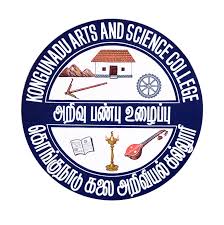 SCHEME AND SYLLABUS FORDEPARTMENT OF BIOCHEMISTRY (PG)CURRICULUM AND SCHEME OF EXAMINATIONS (CBCS)(2022 - 2023 and onwards)PBC 1KONGUNADU ARTS AND SCIENCE COLLEGE (AUTONOMOUS)COIMBATORE – 641029, TAMIL NADU, INDIA.Course Name: M.Sc. BiochemistryCurriculum and Scheme of Examination under CBCS(Applicable for the Students Admitted during the Academic Year 2022-2023)PBC 2Note: 	CBCS 	– Choice Based Credit system	CIA 	– Continuous Internal Assessment	ESE 	– End of Semester ExaminationsMajor Elective Papers(2 papers are to be chosen from the following 4 papers)1.Nanobiotechnology	2. Microbiology3. Bioinformatics 	4. Bioethics, Biosafety and IPRNon Major Elective Papers(2 papers are to be chosen from the following 4 papers)1. Information security #2. Competitive Sciences3. Bioprocess Technology4. Cancer Biology# to be offered by the respective departments.Sub. Code & Title of the Extra Departmental Course (EDC) :22PBC3X1 – EDC Paper 1 - Nutritional BiochemistryTally Table:50 % CIA is applicable to all subjects except  EDC, JOC, COP and SWAYAM courses which are considered as extra credit courses.The students should complete a SWAYAM-MOOC before the completion of the 3rd semester and the course completed certificate should be submitted through the HOD to the Controller of Examinations. Two credits will be given to the candidates who have successfully completed. In case the students have completed more than one online course, the appropriate 2 extra credits shall be awarded to such candidates upon the submission of certificate through the HOD to the Controller of Examinations.A Field Trip preferably relevant to the course should be undertaken every year. Components of Continuous Internal Assessment (50 Marks)Components of Continuous Internal Assessment (30 Marks & 25 Marks)* Class Participation, Case Studies Presentation, Field Work, Field Survey, Group Discussion, Term Paper, Workshop/Conference Participation. Presentation of Papers in Conferences, Quiz, Report/Content writing. Etc.** Two Assignments to be given. (Each 5 marks).BLOOM’S TAXONOMY BASED ASSESSMENT PATTERNK1-Remembering;K2-Understanding;K3-Applying;K4-Analyzing;K5-EvaluatingTheory  Examinationi) CIA I & II and ESE: 75 Marks**For ESE 75 marks converted to 50 marks.CIA I & II and ESE: 45 MarksESE Practical Examination: Option 1 :ESE Project Viva Voce:Option 1:ESE Practical Examination: Option 2 :  ESE Project Viva Voce:Option 2:ADVANCED LEARNERS COURSE UNDER SELF STUDY SCHEME (Optional)JOB ORIENTED COURSECERTIFICATE COURSE IN MEDICAL LABORATORY TECHNOLOGYDIPLOMA IN MEDICAL LABORATORY TECHNOLOGYSub.Code:22PBC101Course ObjectivesTo learn about the chemistry and structures ofbiomoleculesTo know the properties of different biomoleculesTo know the physiological functions ofbiomoleculesCourse Outcomes (CO)UnitI	(15Hours)Carbohydrates: Structure, occurrence, properties and biological functions of Monosaccharides, Disaccharides, O-linked and N-linked oligosaccharides, Polysaccharides: Homoglycans: Structure, occurrence, properties and biological functions of starch, cellulose, glycogen and chitin. Heteroglycans: Structure, occurrence, properties and biological functions of glycosaminoglycans. Structure and biological role of peptidoglycans, lipopolysaccharides and proteoglycans.UnitII	(15Hours)Amino acids: Classification, structure and  physicaland chemical  properties  of amino acids (Ionization), Amphoteric molecule, Zwitterion, pKvalues; Isoelectric point, Functions of aminoacids,.Physical properties of aminoacids:acid-base and UV-light absorption. Non-protein amino acids.Aminoacidderivatives.UnitIII	(15Hours)Proteins: Structural organization of protein: Primary structure. Determination of protein structure: Ramachandranplot. Polypeptide synthesis.Secondary structures – α-helix, β-sheet and β-turns, Pauling and Corey model for fibrous proteins, Reverse turns and super secondary structures, Collagen triple helix.Tertiary structure –  αand β domains. Conformational properties of silk  fibroin. Quarternary structure of proteins: Structure and functions of myoglobin and haemoglobin.UnitIV	(15Hours)Lipids: *Classification, structure, functions and properties of lipids. Fatty acids- saturated and unsaturated. Structure and functions: Phospholipids and glycolipids. Eicosanoids-structure and biological role of prostaglandins, thrombaxanes and leucotrienes. Steroids: structure and functions of cholesterol. Lipoproteins- classification and composition.Amphipathic lipids-emulsions and liposomes.UnitV	(15Hours)Nucleic acids: Structure of nucleic acids, DNA double helical  structure–  Watson and Crick model. A, B and Z DNA, Palindromes, Inverse repeats, cruciform and hairpins, Triple and quadruple structures. DNA sequencing procedures –  House Stream Geometry method and  Sanger’s Dideoxy chain termination  method.  Properties of DNA:  UV absorption spectra, buoyant density,  denaturationand renaturation, cot curves, DNA hybridization, DNA supercoiling and linking number. Chemical synthesis of DNA.Structure and biological functions of major forms of RNA: mRNA, rRNAandtRNA.* denotes Self study Teaching MethodsText BooksNelson,DavidL.andCox.(2017).LehningerPrinciplesofBiochemistry.7thedition, W.H.Freemanand Co.,NYU.Sathayanarayana. (2017). Biochemistry. 5thedition, Books and allied (P) Ltd., IndiaReference Books.Voet, D, Voet, J.G. and Pratt, C.W. (2013). Principles of Biochemistry. 4th edition, John Wiley &Sons, New Delhi -10002.GarretteR.H and Grisham, C. M. (2013). Principles of Biochemistry. 5thedition, Saunders collegepublishers.Eric E.Conn, P.K. Stumpf, G.Brueinsand Ray H.Doi, John. (2005). Outlines of Biochemistry. 5thedition. Wiley and sons,Singapore.Moran, Horton, Scrimgeour, Perry &Rawn (2013). Principles of Biochemistry, 5th edition Pearson New International Edition, UK.MAPPINGS–Strong	H–High	M–Medium	L –LowSub.Code :: 22PBC102Course ObjectivesTo learn the principle and instrumentation of various separationtechniquesTo know the applications of various separation techniques in biologicalfieldsTolearntheconceptofradioactivityandexploreitsroleinvariousfields.Course Outcomes (CO)UnitI	(15Hours)Chromatography: Principle, technique and applications of TLC, HPTLC, column, ion-exchange, affinity, gel-filtration chromatography. Principle, instrumentation and applications of GLC and HPLC.Principle and applications of GC-MS, HPLC-MS, LC-MS/MS, Reverse phase chromatography andFPTLC.UnitII	(15Hours)Electrophoresis: Principle, technique and applications of paper, Agarosegel, SDS- PAGE, 2D-PAGE electrophoresis, Immunoelectrophoresis. Isoelectricfocusingtechniqueand application. Principle, instrumentation, technique and applications of capillary electrophoresis and pulse-field gelelectrophoresis.UnitIII	(15Hours)Spectroscopy: Principle, technique, instrumentation and applications of UV-Visible, FTIR spectroscopy, spectro-fluorimetry, flame photometry, molecular luminescence, atomic absorption spectrophotometry, Electron spinresonance (ESR), NuclearMagnetic Resonance (NMR),Mass Spectrometry - Matrix assisted LASER desorption/ionization time of flight-mass spectroscopy (MALDI-TOF MS), LC MS. X- ray crystallography,XRD.UnitIV	(15Hours)Centrifugation: Types of rotors- swing bucket, fixed angle, vertical. Types of centrifuge: Micro centrifuge, High speed and Ultracentrifuges Principle, technique, instrumentation and applications of ultracentrifuge: preparative and analytical centrifugation, differential centrifugation, density gradient centrifugation, Rate zonal and isopycnic centrifugation. Methods of disrupting cellsandtissues–homogenization andFractionation.UnitV	(15Hours)Microscopy and  Radioactivity: Principles, instrumentation andapplications of microscopy: Bright field, phase-contrast, fluorescence and confocal microscopy. Electron microscope – SEM and TEM.Radioactivity: nature, types of  Radioactivedecay, Units of radioactivity (Curie, Rutherford andBecquerrel), detection and measurement of radioactivity by GM  and  scintillation  counter. Autoradiography  anditsapplications.Therapeuticapplicationofradioisotopesanditssafetymeasures.*Radio Immuno Assay.* denotes Self study Teaching MethodsText BooksUpadhyay, Upadhyayand Nath. (2012). Biophysical Chemistry – Principles and Techniques,4thRevisededition,HimalayaPublishingHousePvt.Ltd.KeithWilson,John Walker. (2000). A biologist’s guide to Principles and Techniques of Practical Biochemistry, 5thedition, Cambridge University  Press, NewYork.Reference BooksD.J. Homieand H. Peck. (2003). Analytical Biochemistry. 1stedition, RastogicCBSPublisher.Douglas A. Skoog, Donald M. West, F. James Holler, Stanley R. Crouch. (2008). Fundamentalsof AnalyticalChemistry.4thedition,BarkhaNathPrinters,India.Keith Wilson and John Walker. (2011). Principles and Techniques of Biochemistry andMolecularBiology.7thedition,CambridgeUniversityPress,NewYork.Chatwal,  Gand  Anand,  S.  (2005).  Instrumental  methodsofchemical	analysis. Himalaya PublishingHouse.MAPPINGS–Strong	H–High	M–Medium	L –LowSub.Code :: 22PBC103Course ObjectivesTo know the classification and properties ofenzymesTo learn about the mechanism of enzymeactionTo know the applications of enzymes in clinical and diagnosticfieldsCourse Outcomes (CO)UnitI	(15Hours)Enzymes: Introduction, nomenclature and *classification of enzymes, Factors affecting enzyme activity. Unit of enzyme: Kataland IU. Measurement of enzyme activity: Active site- Definition, investigations of 3D structure of active site. Mechanism of enzyme action-Lock and key, induced fit model enzyme modification  bytreatment with proteases, Isoenzymes-LDH, CPKand ALP.UnitII	(15Hours)Enzyme catalysis and regulation: Acid base  catalysis, covalent catalysis, Mechanisms of reaction catalyzed by enzyme ,pancreatic amylase,alcohol dehydrogenase, Lipase,chymotrypsin, carboxy peptidase A and ribonuclease. Metalactivated enzymes and metallo enzyme. Enzyme  regulation:  feed  forward stimulation, feedback inhibition and its types. Covalent modification of enzyme activities.Multienzymecomplex and reactions: Structure and mechanism of action  andregulation of pyruvate dehydrogenasecomplex.UnitIII	(15Hours)Enzyme kinetics and Inhibition: Kinetics of single substrate catalyzed  reaction- MM equation and turnover number, LB plot, Eadie-Hofsteeplot and Hanes plot. Importance of Km andVmax .Allosteric enzymes- Cooperavity, Hill plot,K&Vseries of Enzyme. Bisubstrate reaction. Enzyme inhibition: Reversible inhibition - competitive, uncompetitive, noncompetitive, mixed, substrate and allosteric inhibition. Suicide inhibition.Inhibitorykinetics.UnitIV	(15Hours)Co-enzymes: Prostatic group and cofactors. Structure,  functionsand  mode  of  action of TPP in oxidative decarboxylation, FMN, FAD, NAD, NADP in redox reactions, PALP and PAMP in  transamination, Co  A in  acetylationreactions, biotin in carboxylation, THFin onecarbon transfer, cobalaminecoenzymes-cyano, hydroxol, methyl and deoxyadenosylcobalamine- role in methyl group transfer and mutasereactions. Co-enzymicfunctions of vitamin C, lipoic acid andCo Q in metabolicreactions.UnitV	(15Hours)Enzymes application: Industrial application of enzymes: Enzymes as analytical reagents, Enzymes in Textile, Food  anddetergent industry. Enzymes usedin diagnosis and various diseases- Alkaline phosphatase, Lactate Dehydrogenase.Lipaseand Aspartate transaminase. Immobilization techniques and applications: Adsorption, microencapsulation, entrapment, covalent and ionic bonding. Biosensors: Calorimetric, Potentiometric, Amperometric, immunosensorsand optical biosensors. Ribozyme, abzyme .Purification of protein.* denotes Self study Teaching MethodsText BooksTrevorPalmer.(2001). Enzymes: Biochemistry, Biotechnology and Clinical Chemistry. Horwood Chemical Science Series. HorwoodPublishers.Anil Kumar &SarikaGarg, (2015), Enzymes and Enzyme Technology, Viva books, Newdelhi.ReferenceBooksTalwar. G.P (2012), Text book of biochemistry and Human Biology, 3rd edition, Prentice Hall of India Private Ltd, NewDelhi.Balasubramanian et al., (2015). Concepts in Biotechnology, Universities Press IndiaLtd.EE. Conn and PK. Stumpf, G. Bruening and RY. Doi (2010), Outlines of biochemistry, 5thed, John Wiley and Sons, New York,USA.Robert J. Whitehurst, Maarten Van Oort. (2010). Enzymes in Food Technology.2ndedition, John Wiley and SonsLtd.David L Nelson, MichealM Cox. (2013). Lehninger’s Principles of Biochemistry, 6thedition, ReplikaPress (P) Ltd,India.Julio Polainaand Andrew P. (2007). Industrial Enzymes: Structure, Function and Applications (Springer). MacCabe(Editors).MAPPINGS–Strong	H–High	M–Medium	L –LowSub.Code :: 22PBC104Course ObjectivesTo learn the models and functions of biologicalmembraneTo learn about the structure and functions of cytoplasmicorganellesTo learn the mechanism of membrane transport incellsCourse Outcomes (CO)UnitI	(15Hours)Membrane structure and  function: Membrane bilayer Models, Fluidmosaicmodel- composition and functions. Membrane lipids- fluidity, Asymmetry phase transition, Liposome experiments. Membrane proteins - Types, Orientation, Mobility Experiments, flippases, proteins of RBC  membrane, Bacteriorhodopsin, Porins- aquaporin. RBC ghosts, solubilisationof proteins, lipid anchored proteins. Cell surface carbohydrates-Lectins, selectins..Extracellular matrix- Integrinand Hyaluronicacid.UnitII	(15Hours)Endoplasmic reticulum: history, occurrence, morphology, components, types, enzymes associated, functions and biogenesis. Ribosomes: history, occurrence, location,Ultrastructure, chemical composition, biogenesis. Association and dissociation of ribosomal subunits, functions of ribosomes. Golgi bodies: history, origin, occurrence, morphology, polarity, compartmentalization, chemical composition and functions. Centriole: origin, occurrence, ultrastructure and functions.Protein transportation into golgi apparatus.UnitIII	(15Hours)Nucleus: occurrence, structure: nuclear envelope (nuclear transport, disassembly & reassembly, nuclear pores, pore complex, nucleocytoplasmic transport), nucleoplasm, nucleolus, nuclear reticulum (euchromatin, heterochromatin and functions) and its functions. Cell cycle, cell division, amitosis, mitosis, meiosis, salient features of meiosis, mechanism of crossing over.UnitIV	(15Hours)Mitochondria: history, ultrastructure, electron transport chain, mt DNA, mtRNA, ribosomes and protein synthesis in mitochondria. Semi-autonomous nature of mitochondria (symbiont hypothesis).Biogenesis, degeneration and functions of mitochondria.Membrane transport: Overview, Passive transport: osmosis, simple diffusion and facilitated diffusion; active transport: Ca2+ ATPase, Na+K+ATPase, Gastric H+K+ATPase. Ion concentration gradients. Bulk transport: exocytosis, phagocytosis and Receptor mediated endocytosis.UnitV	(15Hours)Cytoskeleton: Microfilaments–Actin-Structures, Assembly, Myosin. Microtubules- Organization and dynamics, Kinesin and dynein.Striated muscle -structure, excitation-contraction.Cell signaling: Cell-Cell signaling-Signaling molecules and their receptors: functions of cell surface receptors, pathways of intracellular signal transduction, second messengers-G-protein coupled receptors, neurotransmitters, receptor tyrosine kinases, Ras, MAP kinases. Signal transduction: cAMP, cGMP, phosphatidyl inositol, Ca2+.* denotes Self study Teaching MethodsText BooksDr.VeerBalaRastogi (2018).A Textbook of Cell Biology and Genetics. KNRN Publishers.Meerut.P.S. Vermaand V.K. Agarwal. (2014). Cell Biology, Genetics, Molecular biology,EvolutionandEcology,S.ChandandCompany,NewDelhi.Reference BooksHarvey Lodish, Arnold Berket al.,  (2007). Molecular CellBiology.6thedition, W H Freeman and Company, NewYork.GarretteR.H and Grisham, C. M. (2013). Principles of Biochemistry. 5thedition, Saunders CollegePublishers.Albertset al.,  (2014). Molecular biology of the cell. 6th  edition, Garland Publishers.David E Sadava. (2004). Cell Biology-Organelle structure and Function. Panima publishing Corporation, NewDelhi.G. Karp. (2001). Cell and Molecular Biology. 3rdedition, John Wiley &Sons publisher.Geoffrey M.Cooperand Robert E. Hausman. (2009). TheCell: A Molecular Approach. 5thedition, ASM Press, WashingtonD.C.MAPPINGS–Strong	H–High	M–Medium	L –LowSub.Code :: 22PBC1CLCourse ObjectivesTo get practical experience in analyzing the biochemical metabolites in biological samples, bioinstrumentation, enzyme technology and cell biologytechniquesTo have hands on experience on chromatography, electrophoresis, enzyme and cell biologytechniquesTodevelop familiarity with bioanalytical techniques andapplications ofenzymeand cell biology in research andindustriesCourse Outcomes (CO)BiomoleculesEstimation of Starch in potato 2.Estimation of Fructose in Fruits 3.Estimation of Glycogen inliverEtimationof AscorbicacidEstimation of Total Free Aminoacidsby ninhydrinmethod 6.Extraction of total carotenoids and estimation of β-Carotene 7.Separation of plant pigments by paper chromatography 8.Separationofaminoacidsbythinlayerchromatography9.PCR and Agarose gel electrophoresis (Demo) 10.Gel Documentation (Demo)11. GC and HPLC(Demo)12 .Determination of Alanine transaminaseactivity13. Determination of Lactate dehydrogenaseactivity14 .Isolation of mitochondria and estimation of succinate dehydrogenaseAnimal cell types(Demo)Cell Counting – RBC andWBCBuccal smear – Identification of Barr body 18.Mitosis in onion root tipTeaching MethodsMAPPINGS–Strong	H–High	M–Medium	L –LowSub.Code :: 22PBC205Course ObjectivesTo learn the mechanism and importance of photosynthesis inplantsTo learn the role of hormones in the growth metabolism ofplantsTo	know	the	latest	genetic	engineering	techniques	for	plant developmentCourse Outcomes (CO)UnitI	(15Hours)Photo synthesis: Overview, Pigments and factors affecting photosynthesis. Light reactions: Red dropand Emerson’s enhancement effect, Hill’sreaction,Arnonswork, pigment systems I and II, photo oxidation of water, production of assimilatory powers, electron transport chain, cyclic and non-cyclic photophosphorylation. Dark reactions: C3, C4 and CAM pathway.Photorespiration.UnitII	(15Hours)Nitrogen metabolism: Role of micro and macronutrients .Significance of nitrogen. Ammonification, nitrification, nitrate reduction, Physical and biological nitrogen fixation-symbiotic, non-symbiotic. Symbiotic nitrogen fixation in leguminous plants, biochemistry of nitrogen fixation, denitrification and nitrogen cycle.UnitIII	(15Hours)Plant hormones: Factors affecting thegrowth of plants, characteristics and classification of plant hormones. Chemistry,  biosynthesis, physiological effects, applications of auxins, gibberellins, cytokinins, abscicicacid, ethylene.UnitIV	(15Hours)Secondary metabolites and plant tissue culture: Biosynthesis and functions of msand terpenoids. Functions of alkaloids, anthocyanins, Tanninsandlignin.Applications of secondary metabolites.Plant tissue culture-Micropropagation, Callus induction, cell and protoplast culture, organogenesis and somatic embryogenesis. Haploid production-Anther, pollen, embryo and ovule culture and their applications.Applications of plant tissue culture.*Soma clonal variation.UnitV	(15Hours)Techniques for plant transformation: Agrobacterium mediated  genetransfer  and its applications, Ti plasmid, the process of T-DNA transfer to plants: Mechanism. Agrobacterium mediated gene transfer in tobacco. Btcrops and golden rice  production. Drought and herbicide resistance.Transformation methods: Particle bombardment, polyethyleneglycol(PEG) mediated transformationand electroporation. Validation of transformation – resistance genes, marker genes and transgeneDNA.* denotes Self study Teaching MethodsText BooksV.K. Jain. (2016). Fundamentals of Plant Physiology, 18 thedition, S.Chandand Company Pvt.Ltd, NewDelhi.S.K.VermaandMohitVerma. (2008). A Textbook of Plant Physiology, Biochemistry and Biotechnology. 2ndedition. S.Chandand Company Pvt.Ltd, New Delhi.Reference BooksPlant Biochemistry, DeyJ.B. Harborne, (2000). AcademicPress.Adrian Slater, Nigel W. Scott, Mark R. (2008). Plant Biotechnology: The genetic manipulation of plants. Fowler Oxford UniversityPress.C. Neal Stewart. (2008). Plant Biotechnology and Genetics-Principles, Techniques and Applications. Jr. John Wileyand sons Publishers, UK.William G. Hopkins. (2008). Introduction to Plant Physiology, 2 ndedition, John Wiley and sons Publishers,UK.RazdanM.K. (2003). An introduction  toPlant Tissue culture. 2ndedition, Oxford  &IBH Publishing Co, NewDelhi.MAPPINGS–Strong	H–High	M–Medium	L –LowSub.Code :: 22PBC206Course ObjectivesTo learn the metabolism of various biomolecules in oursystemTo provide a basic understanding of the biochemical reactions ofmoleculesTo study the interrelationship of various metabolicpathwaysCourse Outcomes (CO)UnitI	(15Hours)Carbohydrate Metabolism and regulation: An overview, energetics and regulation of glycolysis and gluconeogenesis. TCA cycle: steps: amphibolic nature of the Citric acid cycle- Anaplerotic mechanism. Electron transport chain and ATP production.Glycogen metabolism and its regulation.HMPshunt,Cori's cycle.UnitII	(15Hours)Lipid metabolism and regulation: An overview of fatty acid metabolism. Oxidation of fatty acid: alpha, beta and omega. Biosynthesis of fatty acid.Regulation of  fattyacid metabolism. Metabolism of Ketone bodies - Formation, Utilization, Excretionand significance.Metabolism of triacylglycerol and phospholipids.Biosynthesis of cholesterol and its regulation.Metabolism oflipoproteins.UnitIII	(15Hours)Amino acid metabolism and regulation: Amino acid degradation: transamination, oxidative and non-oxidative deamination, decarboxylation. An overview on ɣ- glutamyl cycle.An overview: Methionine as methyl donor (SAM pathway).  Urea cycle and its regulation.Catabolism of asparagine, glutamine, proline, cysteine and cysteine. Conversion of amino acids to Histamine, Serotonin, epinephrine and nor- epinephrine: Metabolism and function.  Synthesis and regulation of pyruvate family,  3- Phosphoglyceratefamily and aspartate family of  amino  acids.  Allosteric regulation of glutaminesynthetase.UnitIV	(15Hours)Nucleic acid metabolism and regulation: *Fate of dietary nucleic acids, Purines  and pyrimidines biosynthesis (both de novo and salvage pathways) and degradation. Regulation of purine biosynthesis: PRPP aminotransferases. Regulation of  pyrimidine biosynthesis: Aspartate carbamoyl transferase. Regulation of deoxyribonucleotidesby activators andinhibitors.UnitV	(15Hours)Integration of metabolism: Interconversionof food stuffs. Metabolic profile of the liver, adipose tissue and brain.Altered metabolism in starvation.Compartmentalization of metabolic pathway in the cell.Metabolic fuels: definition. Caloric value of metabolic fuels, metabolic relationship of tissues in various nutritional and hormonalstates.*denotes Self study TeachingMethods Text BooksSatyanarayana, U and Chakrapani, U. (2013). Biochemistry. 4 thedition, Books and Allied Pvt. Ltd, Kolkata, 700010.Robert K. Murray, Daryl K. Grannerand Victor W. Rodwell. (2008), Harper’s IllustratedBiochemistry.29thedition,McGrawHillCompanies,Inc.NewDelhi.Reference BooksVoet, D., Voet, J.G. and Pratt, C.W. (2013). Fundamentals of Biochemistry, Life at theMolecularLevel.4thedition,JohnWiley&Sons,NewDelhi,110002GarretteR.H and Grisham, C. M. (2012), Principles of Biochemistry. 5th edition, Saunders collegepublishers.David L. Nelson, MichealM. Cox. (2008). Lehninger’s Principles of Biochemistry. Replikapress (P) Ltd, IndiaVasudevanD.M., SreekumariS. and KannanVaidyanathan(2011). Text Book of Biochemistry for Medical Students, 6th ed., JAYPEE  BrothersMedical PublishersPvt. Ltd., New Delhi,110002.MAPPINGS–Strong	H–High	M–Medium	L –LowSub.Code :22PBC207Course ObjectivesTo understand the molecular organization of genes andchromosomesTo learn the process of DNA synthesis, repair andfunctionTo learn the various molecular events occurring in DNA withproposed theoriesCourse Outcomes (CO)UnitI	(15Hours)Concept of gene: Molecular structure of gene and  chromosomes. Mendelian Principles: Mono and dihybridcross. Incomplete Dominance, Overdominance, Codominance, Epistasis. Linkage and crossing over, Sex determination and Sexlinkage in diploids. Polygenic inheritance. Chromosomal aberrations .Karyotyping. Human Genetic Diseases - Down’s syndrome, Turner’s syndrome, Klinefelter’s syndrome.UnitII	(15Hours)Gene mutation and recombination: Gene Mutation-Classification of mutations, DNAas a genetic material (Transformation, Conjugation andTransduction).Genetics of viruses: Lytic and Lysogenic life cycles of phages.  Genetic  Recombination (Homologous recombination-Holliday model). Modern concept of genes.Population genetics: Hardy-Weinberg law. Quantitative genetics and multifactorial interactions, causes of variation and artificialselection.UnitIII	(15Hours)Replication: Mechanism of replication in prokaryotes and eukaryotes, Theta and rolling circle model, Enzymology of replication. Replication of RNA genome- replicase and reverse transcriptase.Termination of replication-circular and linear replications.UnitIV	(15Hours)Transcriptionand Translation: Universal genetic code and itsfeature. Prokaryotic and eukaryotic transcription.RNA processing and post- transcriptional modification. Regulatory sequences in protein coding genes. Transcription initiation by RNA polymerase I, II  and  III.  Processing of  eukaryoticpre mRNA, hnRNA proteins, RNA splicing, snRNA, spliceosome.RNA editing.Translation-activation of aminoacids, initiation, elongation, terminationin prokaryotes and eukaryotes.Translational proof-reading-Posttranslational processing ofprotein.UnitV	(15Hours)Regulation of transcription andtranslation: Positive andnegative control, Repressor and Inducer, concept of operon, lac-, ara-, trpoperons. Catabolic  repression, attenuation, anti- termination and methylation. Macromolecular transport across thenuclear envelope.Synthesis andtargeting of peroxisomal proteins.Overview of secretory pathway.Translocation of secretory products across ER membrane.* denotes Self study Teaching MethodsText BooksP.S. Vermaand V.K. Agarwal. (2014). Cell Biology, Genetics, Molecular biology, EvolutionandEcology.S.ChandandCompany,NewDelhi.Lodish, D. et al., (2007). Molecular Cell Biology. 6thedition, Scientific American Books,Inc.Reference BooksDe Robertis. (2001). Cell and  MolecularBiology. 8thEdition, DhanpatRaiPublisher.NaliniChandar, Susan Viselli. (2010). Lippincott Illustrated Reviews: Cell and Molecular Biology. LWW: North AmericanEdition.Robert Franklin Weaver. (2011). Molecular Biology. 5thedition, Mc-GrawHill science.Albertset al.,  (2014). Molecular Biology of the Cell. 6thedition, Garland Publishers.Benjamin Lewin. (2007). Genes IX. 9thedition, Jones &BartlettLearning.MAPPINGS–Strong	H–High	M–Medium	L –LowSub.Code :22PBC208Course ObjectivesTo learn the mechanism of drug action in variousdiseasesTo learn about different drugs available fortreatmentTo learn about the designing mechanisms for drugdevelopmentCourse Outcomes (CO)UnitI	(15Hours)Pharmacology: Classification of drugs, sources and preparation; natural source, synthetic drugs, drug preparation: crude drug, pure drug compounds, pharmaceutical preparations. Routes of drugadministration: sublingual, buccal, oral, rectal, intravenous, intramuscular, subcutaneous, transdermal, inhalational andtopical administration. Pharmacokinetics: Overview,drugabsorption, drug distribution,drug biotransformation (role, formation and phases), drug excretion: quantitative pharmacokinetics, drug-plasma concentration curve, bioavailability, volume of distribution, drug clearance. Single dose pharmacokinetics, continuous and multiple dose kinetics, dosagecalculations.UnitII	(15Hours)Pharmacodynamics: Definition. Drug receptors: Types,classification,drug- receptor interaction (binding and affinity, signal transduction, efficacy, receptor regulation and drug tolerance). Dose-response relationships (gradaland  quantal). Drug development and safety: Drug discovery and characterization, preclinicalstudies, clinical trials, drug Safety and efficacy laws, drug abuse prevention laws, adverse effects of drugs, Factors affecting drug safety and efficacy. Antidepressant drugs: Overview and mechanism. Mechanism of action, therapeutic uses, kinetics and adverse effects of tricyclic antidepressants and mono amine oxidase inhibitors.UnitIII	(15Hours)Pharmacokinetics: Mechanism of action, therapeutic uses, pharmacokinetics and adverse effects of Anti-inflammatory drugs -aspirin and colchicine, Anti-peptic ulcer drugs -H2 receptor antagonists and inhibitors of H+K+ATP-asepump. Antihypertensive drugs: Overview,mechanism of controlling blood pressure, treatment strategies. Action, therapeutics uses, kinetics, adverse effects of β-adreno receptor-blocking agents and ACE inhibitors. Anticoronadrugs.UnitIV	(15Hours)Treatment of neurodegenerative diseases: Overview, neurotransmission in CNS, synaptic potentials, overview and drugs used for Alzheimer disease and Parkinson disease. Mechanism of action, therapeutic uses, kinetics and adverse effects of Hypnotic drug (barbiturates). Anesthetics: patient factors in selection of anesthesia, induction, maintenance and recovery from anesthesia, features, potency, uptake, distribution, action and adverse effects of inhalation anesthetics. *Intravenous and localanesthetics.UnitV	(15Hours)Anticancer drugs: overview and principles of chemotherapy, treatment strategies, treatment regimens and  scheduling, limitations of chemotherapy. Mechanism of action, therapeutic uses, pharmacokinetics and adverse effects of antimetabolites(Methotrexate and 5–fluorouracil), antibiotics (Dactinomycinand Bleomycin), alkylating agents (Cyclophosphamide), microtubule inhibitor(Vincristine and Vinblastine), steroid hormones and their antagonist (Tamoxifen), monocloncal antibody (Rituximab) andinterferons.* denotes Self study Teaching MethodsText books:Richard.D.Howland, Mary. J.Mycek. Lippincott William and Wilkins. (2006). Lippincott’s illustrated reviews: pharmacology. 3rdedition, WoltersKluwer health (India) Pvt. Ltd., NewDelhi.R.S.Satoskar, NirmalaN. Reje, S. D.Bhandarkar. (2011).  Pharmacologyand Pharmacotherapeutics. 22ndedition, Popular PrakashanPvt.Ltd.Reference Books:H L Sharma and K KSharma. (2011). Principles of Pharmacology 2ndedn. Paras Medical Publisher,India.George	M.Brunner,	Craig	W.	Stevans.	(2011).	Pharmacology.	3rdedition, Saunders, an imprint of ElsevierInc.James Ritter, Rod Flower, Graeme Henderson and Humphrey Rang (2011). Rang & Dale's Pharmacology. 7th Edition. Churchill Livingstone.MAPPINGS–Strong	H–High	M–Medium	L –LowSub.Code :22PBC2CMCourse ObjectivesTo learn the techniques of plant tissuecultureTo get an hands-on-training on moleculartechniquesTo	implement the applications of plant tissue culture, microbes, genetics and molecular techniques in research andindustriesCourse Outcomes (CO)Plant BiochemistryPreparation of plant tissue culture media andsterilization*Estimation ofchlorophyllEstimation offlavonoidsEstimation of totalphenolsMaintenance of microbialculturesIsolation and biochemical identification of bacteria fromsoilMotilitytestBacterial growth curve(Demo)Antibiotic susceptibility test by Kirby-BauermethodIsolation of Genomic DNAfrom onion and Agarosegel electrophoresis*Isolation of Plasmid DNA frombacteria*Extraction of total RNA*Estimation of DNA by DiphenylaminemethodEstimation of RNA by OrcinolmethodSDS-PAGE*Blotting techniques (anyone)*Animal housekeeping, care, feed preparation and breeding of common laboratory animal-miceLaboratory ethics (IAECguidelines)*Denotes group experimentsTeaching MethodsMAPPINGS–Strong	H–High	M–Medium	L –LowSub.Code :22PBC309Course ObjectivesTo learn about thevarious cells of immune system and their functionsTo know about the specificity of antigen-antigen interaction and their possible mechanismsToknowtheroleofimmunologicalcellsinthetreatmentofdifferentdiseasesCourse Outcomes (CO)UnitI                                                                                                                      (15Hours)Cells of the immune system: Macrophages, B and T lymphocytes, Dendritic cells, Natural killer and Lymphokineactivated killer cells, Eosinophils, Neutrophils and Mast cells. Organs of the immune system: Thymus, Bone marrow, Spleen, lymph nodes, MALT, GALT. Haemopoiesisand differentiation, lymphocyte trafficking. Antigen- biology, structure and functions of different classes of Immunoglobulin.Biology ofSuperantigens.UnitII	(15Hours)Antigen and antibody: Antibody types and structural properties, characteristics of antigen. *Antigen antibody reactions, Applications of Immunological techniques, genetic control of immune response, effector mechanisms, MHC, antigen recognitionand presentation, activation of B and T lymphocytes.UnitIII	(15Hours)Humoraland cell mediated immunity:  Cell mediated Cytotoxicity: Mechanism of   T cell and NK Cell mediated lysis, Antibody dependent cell mediated Cytotoxicityand macrophage mediated Cytotoxicity. Cytokines and their role  inimmune regulation, Biology of Complement system, Complementfixationtestand assessment of immune complexes in tissues. Immune suppression and immune tolerance.UnitIV	(15Hours)Hyper sensitivity reactions: Autoimmune disorders –Systemic Lupus Erythmatosisand Rheumatoid Arthritis ,Transplantation immunology- MLR, HLA Typing, Bone marrow transplantation, Organ transplants. Immunity to Infectious agents - Bacteria, Viruses, Malaria, and Helminthes.Tumor immunology, Tumor antigens, immune response to tumors, cancer immunotherapy, Vaccines.AIDS and other immunodeficiencies, Structure of HIV, envelope glycoproteins,  destructionof  T cells: immunologic symptoms of AIDS, AIDSvaccine.UnitV	(15Hours)Vaccine technology: recombinant vaccines, Identification of B and T epitopes for vaccine development. In situ characterizationof  cellsfromtissues, Immunoscreeningof Recombinant library,Hybridoma– Monoclonal Antibody production and applications; MAbsindiagnosis and therapy.* denotes Self study Teaching MethodsText BooksJ.Kuby. (2018). Immunology. 10th edition, W.H. Freeman and Company,Newyork.C.V.Rao. (2002). An Introduction to Immunology.  Narosa Publishing House, Chennai.Reference BooksIvan M. Roittand  PeterJ. Delves (2001) Essential Immunology,  Blackwell Science Ltd.Oxford.Stefan E. Kaufmann, Alan Sherand Rafi Ahmed (2002) Immunology of Infectious diseases , ASM Press,USA.MAPPINGS–Strong	H–High	M–Medium	L –LowSub.Code :: 22PBC310Course ObjectivesToenablethestudentstolearntheprincipleandapplicationofgeneticengineeringToimplement and transmission of a genetic material at molecular andcellular levels.Course Outcomes (CO)UnitI	(15Hours)Genetic engineering: Introduction and its applications. Properties and  applications  of Restriction enzymes (Type I, Type II, Type III, Type IV and Type V), DNases, Polymerases, Modifying enzymes and Ligases. Linkers, Adaptors and Homopolymertailing.Benefits of gene cloning.Isolation of nucleic acids, characterization and purification of plasmid, bacteriophagegenomic DNA for cloning purposeUnitII	(15Hours)Cloning vectors: Plasmids (pBR322 and pUC18), Phages (l  phageand   M13 vectors), Phagemids (pBluescript, pGEM), Cosmids (pJB8) and Artificial Chromosomes (BAC and YAC). Plant and Animal viruses as vector,   binary  andshuttle vectors, expression vectors for prokaryotes and eukaryotes, expression cassettes.UnitIII	(15Hours)cDNAlibraries: Construction of genomic and cDNAlibraries, selectionand screening of recombinants, probes types, synthesis and uses of probes. Blotting techniques (Southern, Northern and Western),PCRtypes andapplications.Chromosome walking, jumping, DNA finger printing and foot printing.Screening with antibodies, rescreening and subcloning.UnitIV	(15Hours)Gene transfer methods in animal cells: Microinjection, electroporation, particle bombardment gun, ultrasonication, liposome mediatedanddirecttransfer. Restriction analysis of DNA, molecular markers: *RFLP, RAPD,VNTR,SSR,AFLP,STS,SCAR,SNP.Microarrays.Humangenomicprojectandapplications.UnitV	(15Hours)Application: Transgenic animals as models in the prevention of human diseases like muscular dystrophy andanticancer therapy.Production of recombinant insulin, vaccines and growth hormone.Gene therapy: Stemcellgene therapy, Somatic cell gene therapy,AntisenseRNAtherapy,genetherapyforinheriteddiseases; familial hypercholesterolemia, hemophilia, ADA deficiency (SCID) and Cystic fibrosis.* denotes Self study Teaching MethodsText BooksTwyman, B. Old and S. B. Primrose (2001). Principles of Gene Manipulation: An IntroductiontoGeneticEngineering,6thed.,JohnWileyandsonsPublishers,UK.Primrose et al., (2001). Principles of gene manipulation. 6th edition, Blackwell ScientificPublishers.Reference BooksT.A. Brown (2015), Gene  Cloningand  DNA analysis, 7th  ed.,Blackwell publishing Ltd,UK.Bernard R.Glick, JackJ.Pasternak, Cheryl L. Patten (2010). Molecular Biotechnology: Principles and Applications of Recombinant DNA, 4th ed.,  ASM Press,USAWinnacker, E.L. (2003). From Genes to Clones. Panima Publishing Corporation, NewDelhi.Old et al. (2001). Principles of Gene  Manipulation, 6th Edition.  Blackwell Science,London.MAPPINGS–Strong	H–High	M–Medium	L –LowSub.Code :22PBC311Course ObjectivesTo learn the methodologies for the detection of abnormalities inbloodTo learn the process of different sample collection andprocessingTo know about the markers in the various metabolic disorders likecancerCourse Outcomes (CO)UnitI	(15Hours)Specimen collection andprocessing: Collection of blood vein puncture, skin puncture, arterial puncture. Collection of urine: Timed urine specimens, urine preservatives. Clinical significance of urinary components with reference to sugars, proteins, ketone bodies, bilirubin and porpyrins. Microscopic examination of urine, Abnormal and normal constitute of urine. Body fluids-CSF,  gastricjuice,  ascitic fluid, synovial fluid and amniotic fluid: Composition, collection and analysis.Quality control in clinicallaboratory.                UnitII	(15Hours)Serology and hematology: Introduction. Anti serum, anti seraraising, chick  andsnake venom antibody. Principle of agglutination and precipitation.C-reactive  proteinand pregnancy test, Rhumatoid arthritis (RA) test. ESR, Coagulation test, prothrombintest.WIDAL test, ELISA, chemiluminescence, CMIA, ECLIA, flow cytometry.Hemoglobin: Normal and abnormal Hb, Separation of hemoglobin by electrophoresis. Hemoglobinopathiesand itstypes.GlycatedHb. Erythrocyte metabolic pathways, Disorder of erythrocyte metabolic pathways, Porphyrinsand porphyrias.UnitIII	(15Hours)Clinical enzymology and endocrinology: Factors affecting enzyme levels in blood. Principle, assay and clinical significance of liver markers: AST, ALT, gamma- glutamyltransferase, amylase and lipase. Cardiac markers: creatine kinase, CKMB, lactate dehydrogenase, troponin (I and T). Bone markers:  ALP.  Prostate  marker: ACP.Clinicalsignificanceofsteroid,proteinandthyroidhormones.UnitIV	(15Hours)Organ function test and related disorders: Jaundice, cirrhosis,  hepatitis(HBV virus and types ), fatty liver and gall stones. Renal function test and related disorder: Acute renal failure, glomerular disease. Gastric and  pancreaticfunction test. Estimation of GFR and cystatinC in serum. Hyper and hypo lipoproteinemiasand diagnostic test for lipoprotein disorders. Diabetes mellitus.Fattyacid disorder – atherosclerosis.UnitV	(15Hours)Free radicals in diseases: Introduction, *Types of free  radicals.  Free   radical induced lipid peroxidation and antioxidants (Enzymic: SOD, Catalase, Glutathione Peroxidase, Glutathione Reductase; Non Enzymic: Vitamin A, Ascorbic acid, Tocopherol, ReducedGlutathione).* denotes Self study Teaching MethodsText BooksAmbikaShanmugam (2008), Fundamentals of Biochemistry for Medical Students, 7th editionStevans,	C.D.	(2016).	Clinical	Immunology	and	Serology:	A	Laboratory Perspective. 4thedition. F.A. DavisCompanyReference BooksCarl A. Burtis, Edward R. Ashwood, Norbert W. Tietz. (2012). TietzTextbook of Clinical Chemistry and molecular diagnostics. 5th ed, Saunders college publishing, Harcourt Brace College Publishers, Philadelphia, Newyork,Tokyo.VasudevanD.M, SreekumariS and KannanVaidyanathan, (2011), Text Book of Biochemistry for Medical Students,6th ed., Jaypee Brothers Medical Publishers Pvt. Ltd., New Delhi,110002.Thomas M. Devlin (2010) Textbook of  Biochemistrywith  Clinical Correlations, 7th Edition, john Wiley &Sons, Inc,US.Larry Jameson et al., (2015). Harrison’s Principles of internal medicineVol. I andII. 14th edition, McGraw HillPublishersMAPPINGS–Strong	H–High	M–Medium	L –LowSub.Code :20EDC301Course ObjectivesTo impart the knowledge on historical overview of nutrition, essential nutrients for metabolismTo provide an overview of the major macro and micronutrients relevant to humanhealthTo discuss the scientific rationale for defining nutritional requirements in healthy individuals and populations, with reference to specific conditions such as pregnancy, lactation, and older ageCourse Outcomes (CO)UnitI	(6 Hours)Introduction: Nutrition – concepts - role of nutrition in maintaining health, basic food groups - energy yielding, body building and protective foods. Basic concepts of energy expenditure, unit of energy – Kcal - energy requirements of different categories of people - RQ of foods - Body Mass Index (BMI) - Basal Metabolic Rate (BMR) – determination and factorsinfluencingUnitII	(6 Hours)Nutritional significance of dietary components: Physiological role and nutritional significance of carbohydrates, lipids, proteins, vitamins (water soluble and fat soluble) minerals and fiber, Dietary sources, Functions, Digestion, absorption and storage, metabolism of carbohydrates – lipids – proteins.UnitIII	(6 Hours)Nutritive value of proteins: Essential amino acids, Biological values of Proteins(animal and plant proteins). Evaluation of proteins by nitrogen balance method-DC, BV, NPU and NAP of animal and plant proteins, single cell proteins, factors influencing protein requirements, Effect of excess proteinintakeUnitIV	(6 Hours)Protein calorie malnutrition: Protein malnutrition (Kwashiorkor) and under nutrition (marasmus) their preventive and curative measures – composition of balanced diet and RDA for infants, children, adolescent, adult male and female, pregnant, lactating women and geriatricsUnitV	(6 Hours)Nutrition and body defenses: Effect of drugs on food and nutrients, drug - nutrient interaction - nutritional therapy food preparation and management. Role of diet and nutrition in the prevention and treatment of diseases – Diabetes mellitus, hypertension, infections, CVD, liver and kidney disorders.Teaching MethodsText BooksSrilakshmi, B. (2013) Nutrition Science Revised Fourth Edition, New Age International Publishers, NewDelhi.Paul, S. (2005) A Textbook of Bio-nutrition – Curing Diseases through Diet, First Edition, CBS Publishers and Distributors, NewDelhi.Swaminathan, M.(2004) Advanced Textbook of Food and Nutrition, Volume II, Second Edition, The Bangalore Printing and Publishing Co. Limited,India.Reference Books:Geissler, C. and Powers, H.(2010)Human Nutrition, Twelfth Edition, Churchill Livingstone,USA.Brody, T. (2006) Nutritional Biochemistry, Second Edition, Academic Press,USA.Eastwood, M. (2003) Principles of Human Nutrition, Second Edition, Wiley - Blackwell Science Ltd Publishers, USA.MAPPINGS–Strong	H–High	M–Medium	L –LowSub.Code : 22PBC3CNCourse ObjectivesTo	enhance	the	students	to	have	practical	experience	on	techniques	in immunologicaltestsTo learn the methods of estimation of clinicalparametersTohave hands on experience in geneticengineeringCourse Outcomes (CO)ImmunologyELISAmethodWIDALtestSingle radialimmunodiffusionDoubleimmunodiffusionOuchterlorydoublediffusionImmunoelectrophoresisRocketimmunoelectrophoresisRestriction digestion andligation*cDNAsynthesis*Bacterialtransformation*Estimation of the following parameters in urineUreaUricacidCreatinineGlucose by BenedictsmethodBilirubinSodiumEstimation of the following parameters in bloodHemoglobinTotalcholesterolGlucose tolerancetestGlucose by GOD/PODmethod*Denotes group experimentsTeaching MethodsMAPPINGS–Strong	H–High	M–Medium	L –LowSub.Code :22PBC412Course ObjectivesTo learn about the system of hormonal functioning in biologicalsystemsToknowtheregulationandactionofdifferenthormonesatdifferentconditionsTo get an in depth knowledge on diabetesmellitusCourse Outcomes (CO)UnitI	(15Hours)Principles of endocrinology: Scope of Endocrinology, Nature of Hormones and its types, Receptor Families, Synthesis and Processing, Hormone Secretion, Transport, and Degradation. Hormone Action through Receptors – Membrane, Nuclear and Cytosolic Receptors.Functions of Hormones – Growth, Maintenance of Homeostasis and Reproduction.Hormonal Feedback Regulatory Systems-Paracrineand autocrinecontrol, HormonalRhythms.UnitII	(15Hours)Hypothalamus and pituitary hormones: Hypothalamic and pituitary axishormones-Chemistry &biochemical functions; Hypothalamic releasing factors. Pituitary gland: hormones of the pituitary gland- Chemistry& biochemical functions- neurovascular hypothesis; pineal gland- hormones of the pineal gland- Chemistry& biochemical functions.UnitIII	(15Hours)Pancreatic hormones: Chemistry and biochemical functions. Parathyroid hormone: Calcitonin and its functions. Pancreatic hormone: Insulin, glucagon, somatostatin, pancreatic polypeptide-chemistry and biochemicalfunctions.UnitIV	(15Hours)Adrenal gland: Hormones of adrenal gland-chemistry and biochemical functions; FSH, TSH, Gastrointestinal hormones-cholecystokinin, Substance P, summary of the neuroendocrine control of GI;Neurohormones- the brain-renin-angiotensin and urotensin.UnitV	(15Hours)Reproductive endocrinology: Male reproductive system: androgens: Source, synthesis, chemistry,metabolism, Physiological roles, mechanism of action and pathophysiology. Female reproductive system: Synthesis, physiological role andmechanism of action of ovarian steroid hormones.Neuroendocrinecontrol of ovarian function, Pathophysiology. Endocrinology of pregnancy, parturition and lactation, Hormonal contraception, menopause andpathophysiology.* denotes Self study Teaching MethodsText BooksMacE.Hadley(2009).Endocrinology.4thedition.PrenticeHallInternationalIncHarrison’s Endocrinology, (2017). 4nd edition, Edited by J. Larry Jameson, The McGraw Hill Companies, Inc.USA.Reference BooksA. Longstaff. (2002). Instant notes: Neuroscience. 1 stIndian edition, BIOS Scientific Publishers Ltd, UK John E. Hall, Mario Vaz, AnuraKurpad, Tony Raj. (2016).Guyton &Hall (2016). Textbook of Medical Physiology. 2ndSouth Asian edition, Elsevierpublications.ShlomoMelmedet al., (2011). William’s Textbook of endocrinology. 12thedition, Philadelphia:Elsevier/Saunders.MAPPINGS–Strong	H–High	M–Medium	L –LowSub.Code :22PBC413Course ObjectivesTo learn the different methods of collecting data andprocessingTo know about the different statistical methods to interpret the collected statistical dataToknowtheconceptofarticlewriting,reportwritingandthesismakingsoonCourse Outcomes (CO)UnitI	(15Hours)Research: Definition, Introduction, objectives, motivation, types, approaches, significance. Research Methods versus Methodology.Research process: formulating the research problem, Extensive literature survey, developing the hypothesis, preparing the research design, determining sample design, collecting the data, execution of the project, analysis of data, hypothesis testing, generalizations and interpretation, and preparation of the report orpresentation of the results. Criteria of a good research. Problems encountered by researchers in India.UnitII	(15Hours)Research problem: Selection, necessity and techniques (statement of the problem in a general way, understanding the nature of the problem, surveying the available literature, developing the ideas through discussions and rephrasing the research problem into a working proposition).Research design: Introduction, necessity, features, concepts relating to research design, types of research design, basic principles of experimental design (Principle of Replication, Principle of Randomization and Principle of LocalControl).UnitIII	(15Hours)Methods of Data Collection: Collection of Primary Data: Observation Method, Interview Method, questionnaire method (merits, demerits and main aspects), schedules, difference between questionnaire and schedules. Other methods of primary data collection (Warranty cards, Distributor or store audits, Pantry audits, Consumer panels, Use of mechanical devices, Projective techniques).Collection of Secondary Data: characteristics, Selection of appropriate method, Case Study method.UnitIV	(15Hours)Classification and tabulation of data.Diagrammatic &graphic  presentation  of data. Problems involving arithmetic mean, median, mode, quartiles, decilesand percentiles. ANOVA: Principle, technique, setting ANOVA table, short cut method, coding method (necessary illustrations) for one way ANOVA. Two way ANOVA: Principle, technique, setting ANOVA table (necessary illustrations). ANOVA in Latin-Square design (necessaryillustrations).UnitV	(15Hours)Interpretation and Report Writing: Introduction, Techniques and precautions in interpretation, Report writing – significance, different steps, layout, types (technical and popular), mechanics (with examples) and precautions. Publication in a scientific journal.Project proposal writing to funding agencies, Career opportunities in research.* denotes Self studyTeaching MethodsText BooksC.R.Kothari.Research	Methodology:	Methods	and	Techniques	(2004).	New	Age International (P) limited. Publishers.N.Gurumani (2015). Introduction to Biostatistics. MJPPublishers.S.P.Gupta. (2009). Statistical Methods, 28thedition, Sultan Chand&SonsReference BooksSundarRao, JesudianRichard. (2009). AnIntroduction to Bio-Statistics.4thedition, Prentice-Hall of India Pvt.Ltd.Naren Kr. Dutta (2002). Fundamentals Of Biostatistics: Practical Approach. Kanishka Publisher.S.P.Gupta. (2016). Fundamentals of Statistics. 6 thedition, SultanChand.MAPPINGS–Strong	H–High	M–Medium	L –LowCourse ObjectivesTogetanideaabouttheapplicationofnanotechnologyinbiologicalresearchTo learn the properties and functions of nanomaterials in biological systemsTo learn the applications of nanomaterials in drug delivery and treatmentCourse Outcomes (CO)UnitI	(15Hours)Introduction to Nanotechnology: Introduction to nanoparticles.  Nanoscienceand its importance. Definition: Nanotechnology - Nanobiotechnology- Nanomaterial - Nanocomposites- Classification of nanostructures – Top down and Bottom Up approach - Quantum dots -Bio-inspired nanomaterials.UnitII	(15Hours)Herbonanotechnology: Physical synthesis - Ball Milling - Thermal evaporation - Chemical synthesis – Solgel Process - Hydro thermal Synthesis-BiologicalSynthesis – Plant, Microbial compound based synthesisUnitIII	(15Hours)Properties of Nanomaterials: Preparation of nanoparticles Physical properties - Optical, Magnetic, Surface Plasmon resonance - Electrochemical Properties of Nanoscale Materials, Intramolecularbonding, Inter-molecularbonding,*Nanocatalysis, Self-assembly – DNA, Protein.UnitIV	(15Hours)Characterization methods: UV - Visible Spectrophotometer, X-ray diffraction (XRD), Scanning Electron Microscope (SEM) Transmission, Electron Microscope (TEM), Fourier Transform InfraRed Spectrometer (FTIR), EDAX, Dynamic Light Scattering(DLS).UnitV	(15Hours)Applications of Nanoparticles: Nanoparticles in waste water treatment, cancer therapy, Biosensors- DNA Microarrays - CellBiochips - Nanoparticles for Bioimaging– Textile and pharma industries. Application in environment, agriculture and pesticide diagnosis.Nanorobotics. Military applications of Nanotechnology - Nanomaterialsfor food Applications.Diagnosis and nanoToxicityof Nanoparticles - Future Perspectives.* denotes Self study Teaching MethodsText BooksT.Pradeep.  (2008).	Nano:   The  Essentials:  Understanding	Nanoscienceand Nanotechnology. Tata McGraw-Hill Publishing Company Limited, NewDelhi.Robert W. Kelsall, Ian W. Hamleyand Mark Geoghegan. (2005).NanoscaleScienceandTechnology.JohnWiley&Sons,Ltd.,UK.Reference BooksGuozhongGao. (2004). Nanostructures &Nanomaterials: Synthesis, Properties &Applications, ImperialCollegePress.Mick Wilson, KamaliKannangara, Geoff Smith, Michelle Simmons, BurkhardRaguse. (2005). Nanotechnology: Basic Science and Emerging  Technologies. OverseasPress.Vladimir P Torchilin. (2006). Nanoparticles as Drug carriers. Imperial College Press,USA.M.Niemeyer, Chad A.Mirkin. (2004). Nanobiotechnology: Concepts, Applications and Perspectives. Wiley-VCH,Weinheim.MAPPINGS–Strong	H–High	M–Medium	L –LowCourse ObjectivesTo learn about the microbiological techniques for microbialstudiesTo learn the energy process taking place inmicrobesTo learn about the food poisoning and pathogenicity ofmicrobesCourse Outcomes (CO)UnitI	(15Hours)Morphology andUltrastructure: History of microbiology. Classification of microbes. Ultra structure and characteristics of fungi, algae and protozoa. Bacterial morphology and fine structure; cell wall, cell membrane, intra cytoplasmic structures and external structures-bacterial growth curve, synchronous growth, continuous culture. Factors affecting bacterial growth. Staining techniques-simple Differential Special staining techniques and negative staining.UnitII	(15Hours)Microbiological techniques: Culture techniques: Isolation of microbes from various sources, serial dilution techniques, pure culture techniques, Anaerobic culture methods-chemical and physical methods. Culture preservation techniques.Nutritional requirements: different kinds of media, composition of media -carbon sources, nitrogen sources, vitamin and growth factors, mineral, inducers, precursors and inhibitors. Sterilization methods. Anaerobicfermentation- Alcoholic fermentation, propionic acid fermentation, formic acid fermentation.UnitIII	(15Hours)Food Microbiology: Food poisoning – Food borne diseases- Bacterial and Non- Bacterial. Microbial quality and safety – Determining microorganismsin  foodculture, Microscopy and sampling methods-Chemical and immunological methods. Principles of food preservations: Asepsis, Preservation by use of High temperature, Low temperature, Canning, Drying, Radiation and Foodadditives.UnitIV	(15Hours)Medical Microbiology: Infectious Diseases process-Diagnosis-Process of sample collection, transport and examinations of the specimens. Antibiogram. Bacteriology: Morphology, cultural characteristics, pathogenicity and laboratory diagnosis of Grampositive organisms-Staphylococcus aureus, Mycoplasma; Gram negative organisms: E.coli.UnitV	(15Hours)Pathogenicity and Laboratory Diagnosis: *Virology-Basic concepts of virology. General properties of Human viruses, Approaches to viral diagnosis-Serological and Molecular techniques of viral infections-Hepatitis.Mycology:  General  propertiesand approaches tolaboratory diagnosis. Mycosis-Superficial, Subcutaneous and Systemic infections-Candida allbicans. Parasitology: Pathogenicity and laboratory diagnosis of Plasmodiumvivax.* denotes Self study Teaching MethodsText BooksPrescott. (2003). Microbiology. 3rd edition, Magrawhill, BostonPelczar M.J., Ried, RD and Chan, ECS. (2000). Microbiology. 5 thedition, McGrawHillReference BooksAnanthanarayananand JayaramPaniker. (2005). Text Book of Microbiology.6thedition Orient Longman, Hyderabad.Standby and Wittaker. (2008). Principles of Fermentation Technology. 2ndedition.Davisetal.,(2001).Microbiology.4thedition,LippincottWilliamsandWilkins.MAPPINGS–Strong	H–High	M–Medium	L –LowCourse ObjectivesTo learn the role of computer programmes in studying the biological processesTo know about the different software’s for data analysisTo learn about the methods of data retrieval from various databasesCourse Outcomes (CO)UnitI	(15Hours)Bioinformatics: Introduction, fields related to bioinformatics, objectives, scope, genome mapping as a source of bioinformatics. Applications of bioinformatics in various fields*.Chronological history of events in bioinformatics.Role of computers in bioinformatics.Major categories of bioinformatics tools.Applications of programmes inbioinformatics.UnitII	(15Hours)Biological databases: database, database management system and its advantages. Biological databases and information resources. Classification of biological databases: general databases, protein families & sequence motif database, signal sequence databases, protein – protein interaction databases, pathways databases, structural databases, SNPs database, histology database, standards, PUBMED, ENTREZ. Searching and retrieving data from databases- FASTA and BLAST. Linking databases with sequence retrieval systems (SRS).Advantages of SRS.OMIM, ExPASy, EMBL-Bank, ENSEMBL and itsadvantages.UnitIII	(15Hours)Genomics: gene, genome, genomics: genome mapping & genome projects, methods of gene sequence analysis: Genbank, Genbank assembly, genome annotation, genome similarity. Types of genomics: comparative, structural and functional genomics. Gene functions: analysis of gene expression, DNA microarray or DNA chip, serial analysis of gene expression.UnitIV	(15Hours)Proteomics: Introduction, methods of studying proteins: determining the post translationally modified proteins, determining the existence of proteins in complex mixtures, establishing protein-protein interactions. Protein structure classification: CATH, SCOP, DALI, FSSP, SSAP, protein structure bioinformatics resource. Protein structure prediction: ROSETTA, protein folding, protein folding disorders. Protein function prediction: automated protein function prediction, diversity in protein function.UnitV	(15Hours)Human Genome Project: Milestones, types of sequences in Human Genome Project, impact, potential benefits, ethical, legal and social issues. Gene therapy: Principles, current status of gene therapy research. Factors affecting gene therapy.Recent developments in gene therapy.Drug designing: Objectives, rational drug design, computer assisted drug design, drug development. Pharmacogenomics: prospects, uses, barriers toprogress.* denotes Self study Teaching MethodsText BooksPrakashS.Lohar (2009). Bioinformatics. MJPPublishers.Jean-Michel Claverieand Cedric Notredame. (2012) Bioinformatics-A beginner‟sguide. 1stedition, Wiley- Dream TechIndia Pvt. Ltd.Reference BooksDavid. W. Mount. (2001). Bioinformatics. CBS publishers anddistributers.D.R. Westhead, J. H. Parish and R. M. Twyman. (2002). Instant notes in bioinformatics. Oxford,UK.MAPPINGS–Strong	H–High	M–Medium	L –LowSub code: 22PBC2E2Course ObjectivesTolearnaboutthedemeritsofbiotechnologicalapplicationsinrecentresearchToknowtheethicalissuestobeconcernedinthecourseofbiologicalresearchTo know about the intellectual property rights of individualresearchersCourse Outcomes (CO)Unit I	(15Hours)Ethics/bioethics: Introduction, framework for ethical decision making;biotechnology and ethics-benefits and risks of genetic engineering-ethical aspects of genetic testing- ethical aspects relating to  useof genetic information-genetic engineering andbiowarfare.Unit II	(15Hours)Ethical implications of cloning: Reproductive cloning, therapeutic cloning; Ethical, legal and socioeconomic aspects of gene therapy, germ line, somatic, embryonic and adult stem cell research-GM crops and GMO’s – biotechnology and biopiracy– ELSI of human genomeproject.UnitIII	(15Hours)Biosafety: Introduction, biosafety issues in biotechnology – risk assessment and risk Management – safety protocols: risk groups – biosafety levels – biosafety guidelines and regulations (National and International) – operation of biosafety guidelines and regulations – types of biosafety containment.UnitIV	(15Hours)Introduction to intellectual property and intellectual property rights: types: patents, copy rights, Trade marks, design rights, geographical indications– importance of IPR - world intellectual Property rights organization(WIPO).UnitV	(15Hours)What can and what cannot be patented?: Patenting life – legal protection of biotechnological Inventions – Patenting in India: *Indian patent act.* denotes Self study Teaching MethodsText BooksJose Cibelli, Robert P. lanza, Keith H. S. (2002).  Principles  ofcloning,.  Campbell, Michael D.West, AcademicPress.SassonA. (2000). Biotechnologies in developing countries present and future, UNESCOPublishersReference BooksSingh, K. (2000). Intellectual Property Rights on Biotechnology. BCll, New Delhi. BAREACT, Indian Patent Act 1970 Acts & Rules, Universal Law Publishing Co. Pvt.Ltd.,Kankanala C., (2007) Genetic Patent Law & Strategy, 1st Edition, Manupatra Information Solution Pvt.Ltd.,Gurumani, N. Research Methodology (2006). For Biological Sciences . MJP Publishers, ChennaiMAPPINGS–Strong	H–High	M–Medium	L –LowCourse ObjectivesTo learn the various issues pertaining to theenvironmentTo combat the environmental issues with efficientstrategiesTo assess the various existing environmental riskissuesCourse Outcomes (CO)UnitI	(15Hours)Concept and scope of Environmental  Management:  Environmental Management  of Resources - Water, forest, biological, mineral and agricultural; Environmental management of chemical, mining and manufacturing industries –petroleum, coal, cement, paper, fertilizer. Analysis and prediction of Environmental issues: Environmental Planning, Establishment of Health and  Environmental standards, measuring Sustainable Development, Life Cycle Assessment, Material Flow   Analysis, Environmental Auditing and Environmental Management Systems and Accounting forEco-efficiency.UnitII	(15Hours)Principles of Risk Assessment: Human Health Risk Assessments, Ecological Risk Assessment, Probabilistic Risk Assessments, Determination of acceptable risk based limits for Environmental chemicals and development of  riskbased  remediation  goals.UnitIII	(15Hours)Theroleof RiskAssessment in Environmental Management decisions :Evaluation of Human Health Risks Associated with airborne exposures to asbestos, a diagnostic human health risk assessment for a contaminated site problem and a risk based strategy for developing a corrective action, Response plan for petroleum – contaminated sites, Risk Management and RiskCommunication.UnitIV	(15Hours)Basic concepts of Environmental Economics: International Trade and its Environmental Integrity, Ecolabelling, responsible care, design for the Environment and full-cost accounting for municipal solid waste management, Waste  landsand their reclamation, Desertification and itscontrol. Soil erosion, Formation and reclamation of user, alkaline and saline soil, Terra Preta [black carbon] soil  in  Amazon forests for sustainability in soil; Biocharsfor energy production and as mitigation measures for global warming and *soilrejuvenation.UnitV	(15Hours)Environmental Education and Communication: Environmental Conflict Management, Sustainable development-concept, and  growth of  the idea, indicatorsof sustainability, Sustainability of Water Resources, Sustainable Management of Forests, Sustainability in Industry, Ecosystem Management: Coastal Environments, River and Inland Water Environments, Wetlands, Desert margins, Rural and Urban Environments. Current environmental issues in India – Case studies: Narmada Dam, There Dam, AlmettiDam.* denotes Self study Teaching MethodsText BooksSally L. Benjamin and David, A. Bullock. (2001). Practical Guide  toUnderstanding Management and Reviewing EnvironmentalRiskAssessmentReports. Lewis Publishers, WashingtonD.CMary K. Theodore, Louis Theodore (2009). Introduction to Environmental Management. 1stEdition.Reference BooksM.C. Dash (2019). Concepts of Environmental Management for Sustainable Development.DreamtechPress.KartA, Frantzen. (2001). Risk based analysis for Environmental Managers. Lewis Publishers WashingtonD.C.MAPPINGS–Strong	H–High	M–Medium	L –LowCourse ObjectivesTo insist the various facts of life sciences in detailTo learn the various information regarding the biologicalprocessesTo expose the students to the onlineexaminationCourse Outcomes (CO)UnitI	(15Hours)Molecules andtheir Interaction relevant to Biology: Structureofatoms, molecules and chemical bonds - Composition, structure and functionof biomolecules- Stabilizing interactions - Principles of biophysical chemistry (pH, buffer, reaction kinetics, thermodynamics, colligative properties) - Bioenergetics,glycolysis, oxidative phosphorylation, coupled reaction, group transfer, biological energy transducers - Principles of catalysis, enzymes and enzyme kinetics,enzyme regulation, mechanism of enzyme catalysis, isozymes- Conformation of proteins - Conformation of nucleic acids – Stability of proteins and nucleic acids  -  Metabolism of carbohydrates, lipids, amino acids nucleotides and*vitamins.UnitII	(15Hours)Cellular Organization: Membrane structure and function - Structural organization and function of intracellular organelles - Organization of genes and chromosomes - Cell division and cell cycle - Microbial Physiology. FundamentalProcesses: DNAreplication, repair and recombination - RNA synthesis and processing – Protein synthesis and processing - Control of gene expression at transcription and translation level.UnitIII	(15Hours)System Physiology –Plant: Photosynthesis -Respiration and photorespiration – Nitrogen metabolism - Plant hormones – Sensory photobiology- Solute transport and photo assimilate translocation – Secondary metabolites - Stressphysiology.System Physiology –Animal: Blood and circulation - Cardiovascular System - Respiratory system - Nervous system - Sense organs - Excretory system - Thermoregulation -Stress and adaptation - Digestive system - Endocrinology and reproduction.UnitIV	(15Hours)Cell Communication and Cell Signalling: Host parasite interaction - Cell signalling- Cellular communication - Cancer - Innate and adaptive immune system. Methods in Biology: Molecular Biology and Recombinant DNAmethods - Histochemicaland Immunotechniques- Biophysical Methods - Statistical Methods - Radiolabelling techniques - Microscopic techniques - Electrophysiological methods - Methods in fieldbiology.UnitV	(15Hours)Applied Biology: Microbial fermentation and production of small and macro molecules - Application of immunological principles, vaccines, diagnostics - Tissue and cell culture methods for plants and animals - Transgenic animals and plants, molecular approaches to diagnosis and strain identification - Genomics and its application to health and agriculture, including gene therapy -  Bioresourceand uses  of biodiversity - Breeding in plants and animals, including  marker  –  assisted selection - Bioremediation andphytoremediation-Biosensors.* denotes Self study Teaching MethodsTextbooks:Kumar. (2016). ArihantPublications. 3rdedition.Nithin Sharma (2020). Ace The Race: CSIR-UGC NET Life Sciences (JRF & LS) 2nd Edition.MAPPINGS–Strong	H–High	M–Medium	L –LowCourse ObjectivesTo understand the basics of fermentationtechniquesTo learn the concepts of screening, optimization and maintenance ofculturesTo provide the basics of bioprocesstechnologyCourse Outcomes (CO)UnitI	(15Hours)Introduction: Basic principles*, Historical development in fermentation, strain improvement and inoculum development. Types of fermentation:  batch,  fedbatch and continuous. Isolation, screening, and maintenance of microbes for industrial process. Strain selection and improvementmethods.UNITII	(15Hours)Bioreactor: Components design, parts and its  functions. Types  ofbioreactors: CSTR, packed bed, batch, Air lift bioreactor, Bioreactors for immobilized cells,  animal cells, waste water and effluent treatment. Specialized bioreactors: pulsed, fluidized and photobioreactors.UNITIII	(15Hours)Upstream processing: Introduction, principles of microbial nutrition, Media formulation and optimization. Sterilization: Methods of sterilization- Batchandcontinuous sterilization. Air sterilization, design and air filters, aseptic operation of fermentor. Inoculadevelopment for Industrial fermentations.Scale up and  scale  down.UNITIV	(15Hours)Transport phenomena: Mass and heat transfer mechanism. Mass, heat and oxygen transfer coefficients. Rheological properties of a fermentation broth. Bioprocess monitoring and control: On-line and Off-line analysis. Monitoring variables: pH, temperature, DO2, agitation and foam level. PID control and computer aided control.UNITV	(15Hours)Downstream processing: Overview.Primary separation - Cells, Solid matter and foam- precipitation, filtration, centrifugation, celldisruptions(Mechanical, enzymatic and chemical).Product isolation - solvent extraction, adsorption, aqueous two-phase system and precipitations. Purification techniques: Chromatography (ion - exchange, gel-permeation and affinity), membrane separation (microfiltration, Ultrafiltration and reverse osmosis). Product recovery; product polishing (drying and crystallization).* denotes Self study Teaching MethodsTextbooks:El – Mans, E.M.T., and Bryce, C.F.A. (2002). Fermentation Microbiology and Biotechnology. Taylor &FrancisgroupStanbury, P. F. &A. Whitaker. (2003). Principles of Fermentation Technology. Pergamann Press,Oxford.Reference books:M.L.Shuler andF. Kargi.(2003). Bioprocess engineering: Basic Concepts. Prentice Hall, EngelwoodCliffs.W. Cruger&A. Cruger. (2003). A Textbook of Industrial Microbiology. PanimaPub. Corp., NewDelhi.R.K. Rajput. (2003). Heat and Mass Transfer in SI units. S Chand and Co. Ltd.,NewDelhi.MAPPINGS–Strong	H–High	M–Medium	L –LowCourse ObjectivesTo know the biology of cancerdevelopmentTo know the features of various cancertypesTo know about the mechanism of cancer cellcycleTo learn the screening and diagnosis methods forcancersTo learn the treatment strategies for variouscancersCourse Outcomes (CO)UnitI	(15Hours)Cancer: Introduction, Normal cells and tissues, Control of growth in normal Tissues, Tumour growth, the process of carcinogenesis*, Genes involved in carcinogenesis, Factors influencing the development of cancers. Risk factors for cancer: Tobacco, infections, dietary-related factors, reproductive and hormonal factors, radiation, occupational carcinogens, medical carcinogens (non-radiation), environmental pollution, genetic predisposition, mutagens and mutational spectra in relation to cancertypes.UnitII	(15Hours)Epidemiology, Etiology, pathology, Clinical Features, Diagnosis and Evaluation, Management of breast, oral, cervical, gastric, lung and skin cancer. Role of tumoursuppressor genes (Rb, p53, NF1, BRCA 1 & 2) in cancer prevention and the mechanism leading to loss of function.UnitIII	(15Hours)Cancer cell cycle: Introduction, cell cycle events in normal and neoplastic cells, restriction point control and its loss, initiation of DNA replication, completion of DNA replication, checkpoint responses to DNA damage in G1 and S phase, from G2 to mitotic metaphase, checkpoints controlling mitotic entry, centrosome duplication and the maintenance of ploidy, the metaphase–anaphase transition and exit from mitosis, cell cycle proteins as prognostic markers and drug targets.UnitIV	(15Hours)Screening of cancer: Introduction, Types of screening tests, Safety and acceptability, Evaluation of screening (Evaluating the test, Potential biases, Randomized trials, Screening programmes), Types of screening test (Visual inspection, Palpation, Analysis of exfoliated cells, Imaging, Serum and urine markers, screening for and treatment of infections), Screening for specific cancers (Cervix cancer, Breast cancer, Colorectal cancer, Prostate cancer).UnitV	(15Hours)Local treatment of cancer: Introduction, Skin cancers, Breast cancer, Lung cancer, Prostate cancer, Colo rectal cancer. Chemotherapy: Mechanisms of action and resistance to traditional cytotoxic drugs, Therapeutic principles of traditional cytotoxic chemotherapy. Radiotherapy. Immunotherapy of cancer: Introduction, Specific Immunotherapy (Human tumour antigens & genetically enhanced T cells), Non-specific immunotherapy (Immunotherapy withcytokines).* denotes Self study Teaching MethodsTextbook:Introduction to the Cellular and Molecular Biology of Cancer. Margaret A.Knowles PeterJ. Selby. Oxford University Press 2005, Fourth EditionReference books:Franco Cavalli, Stan B. Kaye, Heine, H.Hansen, James O. Armitage, Martine J. Piccart- Gebhart (2009). Textbook of Medical Oncology. Fourth Edition. InformaHealthcare.Raymond W. Ruddon (2007). Cancer Biology Fourth Edition, Oxford UniversityPress.Arthur B. Pardee. Gary S. Stein (2009). The Biology and Treatment of Cancer. Understanding Cancer by John Wiley & Sons, Inc.Harvey Lodish, Arnold Berket al., (2007). Molecular Cell Biology. 6thedition, W  HFreeman and Company, NewYork.MAPPINGS–Strong	H–High	M–Medium	L –LowKONGUNADU ARTS AND SCIENCE COLLEGE (AUTONOMOUS)Re-accredited by NAAC with ‘A’ Grade Status – 3.64CGPA out of 4 (3rdCycle) College of Excellence (UGC)COIMBATORE – 641029, TAMIL NADU, INDIA.QUESTION	PAPER	PATTERN	FOR	CIA	&	END	OF SEMSTER EXAMINATIONM. Sc., BIOCHEMISTRYTHEORY	Max Marks =75Time =  3.00hrsSECTION-A	(10 x 1=10marks)Choose the correct answer type.Q.No. 1 to 10: Multiple choice type alone.Questions with four alternative (distracter) answers each  (Two  questions  from eachunit).Q.No. 11 to 15: Fill in the blanks alone.			(5 x 1=5marks)Q.No. 16 to 20: one word answer alone.			(5 x 1=5marks)SECTION-B	(5 x 5=25marks)Short answer questionsQ.No. 21-28: Answer any 5 out of  8SECTION-C	(3x 10=30marks)Essay type of questions:Q.No. 29-33: Answer any 3  out of 5BREAK UP OF INTERNAL MARKS (25marks)Internal	marks	(50)	=	CIA	(out	of	30)	+	problem based Assignment (out	of	10) + Attendance	(out	of	5)	+ others(out of5)*CIA marks (out of 30 marks) = I CIA marks + II CIA marks / 150 X 15 PBC 79PRACTICALS–QuestionPattern&Break-upofmarksEND OF SEMESTER PRACTICAL EXAMINATIONMax. Marks: 50 Duration: 3hrsMajor	(Onequestion)                                                     (1 x 15= 15)Minor	(Onequestion)                                                    (1 x 10 = 10)Spotters                                                                                (3 x 5=15)Examine, identify and critically comment on the spotters A, B, C, D and E.Viva	(05)Record/Observation*	(05)*Record for ESE; Observation for CIA exam.INTERNAL - PRACTICAL MARKSPRACTICALS – Question Pattern & Break-up of marksEND OF SEMESTER PRACTICAL EXAMINATIONMax. Marks: 50 Duration: 3hrsExamine,identifyandcriticallycommentonthespottersA,B,C,DandE.Viva	(05)Record/Observation*	(05)*Record for ESE; Observation for CIA exam.PBC 81PROJECT VIVA-VOCE EXAMINATIONMaximum marks: 100Continuous Internal Assessment (CIA)Project review I&II	– 45 marks Regularity	– 5marksTotal	–50marksEnd of Semester Examination (ESE)Projectreport	– 35marksViva-voce	– 15marksTotal	– 80marks==============================================CIA	– 50marksESE	– 50marksTotal	– 100marksSub code: 22PBCOD1
Course ObjectivesTodealswiththeforensicaspectslikelegalproceduresandtypesoftrauma.To  prop up and develops regulation in forensicscienceTo  give students with a  sound basis in forensicscienceCourse Outcomes (CO)Unit ICrime scene management and investigation: Collection, preservation, packing and forwarding of physical and trace evidences for analysis. Legal and court procedure related to expert testimony. Consumer Protection Act: rights and  liabilitiesof  doctors, medical indemnity insurance; human rights and violation; duties of medical practitioners to victims of torture; Human organ transplantationAct.Unit IIIdentification of the living and the dead: Forensic thanatology; death; causes of death; mechanism and manner of death; changes after death; artifacts; medico legal Death in vestigation; exhumation. Examination and identification of hair, semen, saliva, urine, faecal matter and milk. DNA fingerprinting and HLA typing.Unit IIIPhysical analysis: Soil, glass, paints, lacquers, cement, inks, paper, tool and tyremarksshoeprints. Forensic examination of vehicles in cases of accident.Identification of individualization from foot prints andteeth.Unit IVInjuries: Mechanical injuries; injuries due to electricity, lightning  andradiation; train and road traffic accidents; firearm and explosion injuries; medico legal aspects  of wounds. General aspects; patho-physiology and classification; mechanical asphyxia; hanging; strangulation; drowning; smothering,choking,garroting,burking,yoking.Unit VMedico legal aspects: Medico legal aspects  ofwounds. Post mortem examinationand  changes, asphyxia death, sexual offences, infanticide, forensic psychiatry and lye detection. History, classification, search, lifting and examination of fingerprints.Various methods for the development of latent fingerprints, *Crime records and computerization.* denotes Self study Teaching MethodsText BooksNarayanareddyK. S. (2007). The Essentials of Forensic Medicine &Toxicology. 26th edition, K. SuganaDevi publishers,Hyderabad.Basu, R. (2009). Fundamentals of forensic medicine and toxicology. 2ndEdition, Books and Allied (P) Ltd.Kolkata.Reference BooksPillayV.V. (2009). Text book of Forensic Medicine, ParasPublication. Hyderabad.JB Mukherjee’s. (2007). Forensic Medicine and Toxicology-Volume I and II (combined)-edited by Karmakar, 3rdedition.R.Saferstein.(2004).Criminalistics.8thedition,PrenticeHall,NewJersey.MAPPINGS–Strong	H–High	M–Medium	L –Low Sub code: 22PBCOD2Course ObjectivesTo learn the concept of nutraceuticalsand functionalfoodsTo know the available biochemical compounds in oursystemTo prepare functional foods from nutraceuticalcompoundsCourse Outcomes (CO)Unit IIntroduction to Nutraceuticals as Science:  Nutraceutical- Definition, Classification - Dietary supplements, Functional foods, Historical perspective, scope &future prospects. Applied aspects of the Nutraceutical Science.Sources of Nutraceuticals. Relation of NutraceuticalScience with other Sciences: Medicine, Human physiology, genetics, food technology, *chemistry and nutrition (brief description).Unit IIClassification, Properties and structure of various Nutraceuticals: Alkaloids, Terpenoids,Glycosides, Natural phenols, Isoprenoidderivaties, Glucosamine, Octacosanol, flavonoids, carotenoids, polyunsaturated fatty acids, lecithin, choline  and spingolipids, Lycopene, Carnitine, Melatonin and Ornithine alphaketoglutarateasneutraceuticals. Use of proanthocyanidins, grape products, flaxseed oil as Nutraceuticals.Unit IIINutraceuticals of plant and animal origin: Plant metabolites - Functions, sources - Alkaloids, phenols, Terpenoids. Applications with specific examples with reference   to skin, hair, eye, bone, muscle, heart, brain, liver, kidney, general health and stimulants. Concept of cosmoceuticalsand aquaceuticals.Animal metabolites – Functions, Sources - chitin, chitosan, glucosamine, chondroitin sulphateand other polysaccharides of animal origin.Uses and applications in preventive medicine and treatment.Unit IVFunctional Foods: Definition. Applications of herbs to functional foods.Concept of free radicals and antioxidants; Nutritive and Non-nutritive food components with potential health effects.Soy proteins and soy isoflavonesin human health; Role of  nutsin cardiovascular disease prevention. Functional foods from wheat and rice and their health effects. Role of Dietary fibers in disease prevention.Vegetables, Cereals, milk and dairy products as Functional foods. Health effects of common beans, Capsicumannum,mustards,Ginseng,garlic,citrusfruits,fishoils,andseafoods.Unit VFoodas remedies: Nutraceuticals bridging thegapbetween foodand drug, Nutraceuticalsin treatment forcognitive decline, Nutraceuticalremediesfor common disorders like Arthritis, Bronchitis, circulatory problems, hypoglycemia, Nephrological disorders, Liver disorders, Osteoporosis, Psoriasis and  Ulcers  etc. Brief idea about some Nutraceuticalrich supplements e.g. Bee  pollen,  Caffeine, Greentea,Lecithin,Mushroomextract,Chlorophyll,KelpandSpirulinaetc.* denotes Self studyTeaching MethodsText Books:SwaminathanM.(2014).EssentialsofFoodandNutrition.2ndedition.Bappco.C. Gopalan, B. V. Rama Sastri& S.C. Balasubramanian, (Reprinted 2007, 2011) Nutritive Value Of Indian Foods(NVIF),Reference Books:Todd and others. Clinical Diagnosis and Management. 17th edition, W.B.Saunders, Philadelphia.Clinicaldieteticsandnutrition20014thEdition,OxfordUnivPress.Sizer, F. &Whitney, E. (2000). Nutrition-Concepts &Controversies. 8thedition, Wadsworth ThomsonLearning.MAPPINGS–Strong	H–High	M–Medium	L –LowSub Code: 22PBCOD3Course ObjectivesTo learn about the technology of stem cellspreparationTo learn the properties of stemcellsTo prepare stem cells for genetherapyCourse Outcomes (CO)Unit IIntroduction and  Scopeof stem cells: Definitions, Concepts of stem cells, differentiation, maturation, proliferation, pluripotency, self maintenanceand selfrenewal, significations in measuring stemcells, preservation and  storage protocolsUnit IITypes of stem cells: Intestinal stem cells, Mammary stem  cells,  Skeletal  muscle stem cell,keratinocytestem cells of cornea, skin and hair follicles, tumor stem cells. Factors influencing proliferation and differentiation of stem  cells.  Role of  hormoneindifferentiation.Unit IIIEmbryonic stem cells: Blastocyst, inner cell mass, Culturing of ES cells in lab, laboratory tests to identify ES cells, stimulation ES cells  for  differentiation, properties of ES cells, human ES cells, Monkey and Mouse ES cells.Unit IVApplication of stem cell: Identification, Manipulating  differentiation  pathways, stem cell therapy vs cell protection, stem cell in  cellular assays for screening, stem  cellbased drugdiscovery platforms, drug screening and toxicology, stemcell banking.Unit VGene therapy: Genetically engineered stem cells, stem cells and animal cloning, transgenic animals and stem cells, Therapeutic applications, Parkinson’s disease, Neurological disorder, limb amputation, heart disease, spinal cord injuries, diabetes, burns. Matching the stem cell with transplant recipient, HLA typing Alzheimer’s disease, spinal cord injuries tissue engineering application, production of complete organ, kidney, eyes, heart, and brain. *Stem cell case study.* denotes Self study Teaching MethodsText BooksKursadandTurksen.(2002).EmbryonicStemcells,HumanaPress.Reference Books1. Stem cell and future of regenerative medicine. By  committeeon  the  Biologicaland Biomedical applications of Stem cell Research. (2002).  NationalAcademic  press.MAPPINGS–Strong	H–High	M–Medium	L –LowSub Code:22PBCOJ1Course ObjectivesTo learn about the concepts ofentrepreneurshipTo study the various opportunities in launching and running abusinessTo know the various strategies of effectiveentrepreneurshipCourse Outcomes (CO)UnitI	(6Hours)Basics of Bioentrepreneurship Introduction to bioentrepreneurship–  Biotechnologyin a global scale, Scope in Bioentrepreneurship, Importance of entrepreneurship. Meaning of entrepreneur, function of an entrepreneur, types of entrepreneur, advantagesof being entrepreneur. Innovation – types, out  ofbox  thinking, opportunities for Bioentrepreneurship. Entreprenuership development programs of public and private agencies (MSME, DBT, BIRAC, Startup and  Makein  India). Patent landscape, IP protection and commercializationstrategies.UnitII	(6Hours)Management, Accounting andFinance Management principles of Henry Fayol. Business plan preparation: business feasibility analysis by SWOT, socio-economic costs benefit analysis, Sources of financial assistance – making a business proposal, approaching loan from bank and other financial institutions, budget  planning  and cash  flow management, basics in accounting  practices  -  balance sheet, P&Laccount,double entry book keeping, estimation of income, expenditure and Income tax. Collaborations and partnerships, information technology for business administration and expansion.UnitIII	(6Hours)Knowledge Centre and R&D Knowledge centers - Universities, innovation centre, research institutions and business incubators. R&D - technology development and upgradation, assessment of technology development, managing technology transfer, industry visits to successful bio-enterprises, regulations for transfer of foreign technologies, quality control, technology transfer agencies, Understanding of regulatory compliances and procedures (CDSCO, NBA, GLP, GCP & GMP)UnitIV	(6Hours)Medium &Small Scale Industry Definition, characteristics, need and rationale, objectives, scope and advantages of small scale industries.Types of bioindustries– Pharma, AgriandIndustry.Biofertilizers production - *Azospirillium, Azolla, Cyanobacteria and its applications.Biopecticides production-  Bacterial,  fungal, viraland plant insecticides. Sericulture.Apiculture.Dairy farming.Single Cell ProteinProductionand applications.Vermicomposting anditsapplications.Mushroom cultivation and its application.Ancillary and tiny industriesUnitV	(6Hours)Marketing and Human Resource Development Assessment of market demand for potential product(s) of interest, Market conditions, segments, prediction of market changes, identifying needs of customers including gaps in the market. Branding  issues, developing distribution channels – franchising policies, promotion,advertising, branding and market linkages. Marketing of agro products. Recruitment and selection process, leadership skills, managerial skills, organization structure, training, team building andteamwork.* denotes Self study Teaching MethodsText Books“Entrepreneurship and Business of Biotechnology”, S. N. Jogdand, Himalaya Publishing Home,2007.Reference Books1. Stephon, Robbins. (2003). Management.17th edition, Pearson Education.MAPPINGS–Strong	H–High	M–Medium	L –LowSub Code:22PBC0J2Course ObjectivesTo learn the principles of food qualitycontrolTo learn the methodologies to standardize and ensuring foodsafetyTo gain knowledge on the framed food safetyregulationsCourse Outcomes (CO)UnitI	(6Hours)Principles of Quality control of food: Raw material control, processed control and finished product inspection. Leavening agents, classification, uses and optimum  levels. Food additives - Preservatives, colouring, flavouring, sequestering agents, emulsifiers,antioxidants.UnitII	(6Hours)Standardisation systems for quality control of foods: National and International standardization system, Food grades, Food laws-compulsory  andvoluntarystandards. Food adulteration - Common adulterants in foods and tests to detect commonadulterants.UnitIII	(6Hours)Standards for foods: Cereals and pulses, sago and starch, milk and milk products, Coffee, tea, sugar and sugar products.UnitIV	(6Hours)Methods for determining quality: Subjective and objective methods. Sensory assessment of food quality-appearance, color, flavour, texture and taste, different methods of sensory analysis, preparation of score card, panel criteria, sensory evaluation room.UnitV	(6Hours)Food safety, Risks and hazards: Food related hazards, Microbial consideration in food safety, HACCP-principles and structured approach. Chemicalhazardsassociated with foods.*FSSAI.* denotes Self study Teaching MethodsText Books1. Food Science-Srilakshmi (2001). 2nd edition, New age international publishers- (2001)Reference Books1. Swaminathan M. (2014). Essentials of Food and Nutrition.2 nd edition.Bappco.MAPPINGS–Strong	H–High	M–Medium	L –LowSub Code:22PBCOJ3Course ObjectivesTo enable the basic principles of clinicalnutritionTo understand the clinical significance of biochemicalfindingsTodevelop skills in planning and prep arationof therapeutic diets for various diseasesCourse Outcomes (CO)UnitI	(6Hours)Guidelines for dietary planning: *Weights and Measures. Nutritional Assessment.Nutritional care process. Nutritional intervention: Objectives of diet  therapy,Therapeuticmodificationofthenormaldiet:dietprescription.RoutineHospitaldiet- regular diets, clear fluid diet, full fluid diet, soft diet, modifications of food and nutrient intake, Enteral nutrition, parenteral nutrition, Refeeding syndrome, Transitional feeding. Medical and nutritional care record types and uses, Format for medical and nutrition charting and documentation record.UnitII	(6Hours)Dietician and Nutrition counselling: Role of dietician on hospitalized and outdoor patients and development of nutritional careplan. Specific functionsof  atherapeutic,  administrative  and  consultant  dietician. Team  approachinpatientcare.Psychological considerations in feeding the patients.Inter personal relationship withpatients. Nutrition counseling- concept, components, activities forbehaviourchanges,interventioncounselingmodels,typesofcounsellingsessioninpatients.UnitIII	(6Hours)Weight imbalances, anorexia nervosa andBulimia nervosa, cardiovasculardisorders, Diabetes mellitus-Type I, II, GI Tract Disorders, Liver and gall bladder, Pancreatic disorders, renal disorder, gout, cancer,  Musculo-skeletal disorders (Rheumatoid Arthritis, Osteoarthritis, Osteoporosis), Respiratory problems, hyper metabolic conditions- Burns, Sepsis,Surgery.UnitIV	(6Hours)Pro and prebiotics: Probiotics: Taxonomy and important features of probiotic microorganisms. Health effects of probiotics with mechanism of action. Probiotics in various foods: fermented milk  products, non-milk products etc.  Prebiotics: Definition, chemistry, sources, metabolism and bioavailability, effect of processing, physiological effects, effects on human health and potential applications in risk reduction of diseases. perspective for food applications for the-Non-digestible carbohydrates/oligosaccharides, Dietary fibre, Resistant starch, Gums. Palliative diet and nutritional care.UnitV	(6Hours)Food- Drug Interaction: Effect of Food on Drug Therapy. Effect  ofDrug on  Foodand Nutrition. Modification of Drug Action by Food and Nutrition.Effect of Drug on Nutritional Status.Excipients and Food-Drug Interaction.*Medical nutritional therapy.* denotes Self study Teaching MethodsText BooksMahan, L.K. and Escott-Stump, S. (2008). Krause’s Food Nutrition and Diet- Therapy. 12thedition, W-13 Saunders Ltd.,Canada.Garrrow J.S, James W. P.T, Ralph A. (2000). Human Nutrition and Dietetics. 10thedition, Churchill Livingston, London.Reference BooksAntiaF.P. And Philip Abraham. (2001). Clinical Nutrition and Dietetics. Oxford Publishing Company, NewDelhi.Williams,	S.R.	(2003).	Nutrition	and	Diet	Therapy.	7th	edition,	Times Mirror/Mosby CollegePublishingEsther A. Winter feldt, Margret L. Bogle, Lea L.  Ebro. (2011).  Dietetics: Practice &FutureTrends.3rdedition,JonesandBarletPublishers.MAPPINGS–Strong	H–High	M–Medium	L –LowCERTIFICATE	COURSE	IN	MEDICAL LABORATORYTECHNOLOGYKONGUNADU ARTS AND SCIENCE COLLEGE (AUTONOMOUS)Re-accredited by NAAC with ‘A’ Grade Status – 3.64 CGPA out of 4 (3rd Cycle) College of Excellence (UGC)COIMBATORE – 641029, TAMIL NADU, INDIA.Course Name: M.Sc. Biochemistry Curriculum and Scheme of Examination under CBCS(Applicable for the Students Admitted during the Academic Year 2022-2023 onwards)Sub Code:22PBC0F1Course ObjectivesTo acquire the knowledge on laboratory safety andmeasuresTo know the techniques of biochemistry and clinicalchemistryTo obtain information about various enzymes analysis and analyticaltechniquesCourse Outcomes (CO)UnitI	(12Hours)Laboratory safety and Specimen processing: General approach to medical laboratory sciences. Safety in laboratory.General laboratory instruments and equipments.Basic chemistry and laboratory chemicals. Specimen processing for biochemical analysis: blood, urine,CSF.UnitII	(12Hours)Biochemical techniques: Principles of analytical techniques. Basic concepts in analytical chemistry, colorimetry, spectrophotometry, titrimetry, flame photometry, chromatography, electrophoresis, PCR, Real time PRR. Immunochemistry: ELISA, RIA, CLIA, flow cytometry and biochips.UnitIII	(12Hours)Clinical chemistry: Biochemical tests: glucose, protein, albumin, urea, creatinine, uric acid, bilirubin and cholesterol. Enzymes: *SGOT, SGPT, ALP, ACP, LDH, creatinine kinase, lipase, amylase, choline esterase. Hormones: Insulin, T3, T4, TSH,cortisol, FSH, progesterone and estrogen. Electrolytes and blood gases.Biochemical profiletest:liver function test, renal function test, gastric function test, pancreatic function testand endocrine functiontest.UnitIV	(12Hours)Automation in clinical laboratory: Basic concepts, automation of the analytical processes, steps of automation in biochemical analysis, computers in the clinical laboratory, types of automated analysers, commonly used analysersofbiochemicallaboratories. Statistical procedures: Arithmetic mean, median, standard deviation, coefficient of correlation, t test and ANOVAUnitV	(12Hours)Laboratory management: Clinical laboratory informatics, computer systems, laboratory information systems. Laboratory management: Basic concepts, financial management, quality management-fundamentals, total quality  managementof  clinicallaboratory.Reference BooksOcheiJandKlohatkarA.	(2000). Medical Laboratory Science-Theory and Practice. Tata McGraw Hill Publishing CompanyLimited.ChatterjeeMNandShindeR. (2002). Text book of Medical Biochemistry.5 thedition. Jaypee Brothers Medical Publishers.MAPPINGS–Strong	H–High	M–Medium	L –LowSub Code:22PBC0F2Course ObjectivesTo acquire the knowledge on microbialtechniquesTo know the techniques of serologicalproceduresTo obtain information on hematologicalprocessingCourse Outcomes (CO)UnitI	(12Hours)Microbiology:	Introduction	to		diagnostic	microbiology	and	microbiological techniques. Role of microbiology in laboratory, specimen handling,  laboratoryrecords	maintenance,	safety	regulations,		basic	procedures		of		diagnostic microbiology, culture environment of microbes and quality control in microbiology. UnitII													(12Hours)Diagnostic Bacteriology: Systemic grouping of pathogenic bacteria, laboratory identification of infectious agents, diagnosis of anaerobic infection, identifying characteristics of common pathogenic bacteria. Anti microbial susceptibility test.Diagnostic of mycotic infection: Introduction to fungi, parasitic fungi, specimen collection, laboratory diagnosis of mycotic infection, diagnostic mycology.UnitIII	(12Hours)Serology: Serology and serodiagnostic procedures: Principles of immunological reactions, serodiagnosis. Laboratory procedures in serology: Collection and preparation of specimen. CRP test, RA test, ASO test, HIV, immunologic test for pregnancy.UnitIV	(12Hours)Clinical Pathology: Clinical pathology and urine analysis: Urine analysis, routing examination of urine, rapid chemical test of urine. Laboratory examination of miscellaneous body fluids: CSF, serous fluids, synovial fluids and gastric juices. Semen analysis: Clinical examination, specimen collection, laboratory investigation. Stool	examination:	Clinical	significance,	collection	of	faecal	specimen	and laboratoryinvestigations.UnitV	(12Hours)Hematology: Components of blood and their function, specimen collection. Routine haematological test: RBC, WBC, DC, TC, platelet, *Hb, EST, PCV. Bleeding disorders: Bleeding time, clotting time, routine coagulation test. Blood banking: Human blood grouping system, transfusion reactions, collection and processing of blood for transfusion.Reference BooksOcheiJ and KlohatkarA. (2000). Medical Laboratory Science-Theory and  Practice. Tata McGraw Hill Publishing CompanyLimited.ChatterjeeMN and ShindeR. (2002). Text book of Medical Biochemistry. 5thedition. Jaypee Brothers Medical Publishers.VarleyS. (1988). Practical Clinical Biochemistry. 6th edition, CBS Publishers and Distributors.MAPPINGS–Strong	H–High	M–Medium	L –LowSub Code:22PBC0F3Course ObjectivesTo attain the knowledge on serum and urineanalysisTo know the principles and techniques ofmicrobiologyTo acquire knowledge on pathologicaltechniquesCourse Outcomes (CO)Biochemistry:Analysis inserum:Glucose, creatinine, uric acid, cholesterol, urea, bilirubin, total protein, albumin, total lipids, triglycerides, HDLAnalysis inurine:Glucose, creatinine, uric acid, ureaAnalysis in CSF: Sugar andproteinEnzymes:SGOT,ALP,LDH,CK,lipase,amylaseandcholineesteraseHormones: Insulin, TSH,estrogenElectrolytesinserumandurine:Sodium,potassium,chlorides,calciumRoutine complete urineanalysisMicrobiology:Sterilization and mediapreparationStainingprocedures:Simple,differential,negativeandacidfaststainingIdentification of pathologicalorganismBiochemical analysis of microbialstrainsProcessingofclinicalspecimens:Urine,pus,bloodandotherbodyfluidsClinical Pathology:CRPASORAHIVVDRLWIDALBlood banking: Sample collection andstorageReference BooksMukherjee KL. (1988). Medical Laboratory Technology-A procedure manual for routine diagnostic tests, VolI, II, III. Tata McGraw HillPublishingCompany Limited.BurtisCA,AshwoodER.(1999).TeitzTextbookofClinicalChemistry.3rdedition, WB Saunders Company.VarleyS. (1988). Practical Clinical Biochemistry. 6 thedition,  CBSPublishers andDistributors.MAPPINGS–Strong	H–High	M–Medium	L –LowQuestion paper pattern (External only)THEORY	Max Marks =100Time =  3.00hrsSECTION-A	(5 x 5=25marks)Short answer questionsQ.No. 1-5: Either (a) or  (b) short note type (One question ‘a’ or  ‘b’ from eachunit)SECTION-B	(5 x 15=75marks)Essay type of questions:Q.No. 6-10: Either (a) or (b) essay type (One question ‘a’ or ‘b’ from each unit)PRACTICALS–QuestionPattern&Break-upofmarksEND OF SEMESTER PRACTICAL EXAMINATIONMax. Marks: 100 Duration: 3hrsMajor	(Onequestion)	(1 x 20 = 20)Minor	(Onequestion)	(1 x 10 = 10)Spotters	(3 x 5 =15)Examine, identify and critically comment on the spotters A, B, C, D and E.Viva	(05)Record/Observation*	(10)*Record for ESE; Observation for CIA exam.DIPLOMA	IN	MEDICAL	LABORATORY TECHNOLOGYKONGUNADU ARTS AND SCIENCE COLLEGE (AUTONOMOUS)Re-accredited by NAAC with ‘A’ Grade Status – 3.64 CGPA out of 4 (3rd Cycle) College of Excellence (UGC)COIMBATORE – 641029, TAMIL NADU, INDIA.Course Name: M.Sc. Biochemistry Curriculum and Scheme of Examination under CBCS(Applicable for the Students Admitted during the Academic Year 2022-2023)Sub Code:22PBC0F5Course ObjectivesTo learn the anatomy of different organs in humanbodyTo know the structure and functions oforgansTo acquire the knowledge on laboratory safety andmeasuresCourse Outcomes (CO)UnitI	(12Hours)Gross Anatomy: Introduction to Anatomy  andits  Nomenclature-Different systems of Human body, Cell- Structure and  function; Body Tissue – their  functions,  Common anatomical terms(Anterior/Ventral, lateral, medial,median, posterior/dorsal etc.), Anatomical Position &Planes (Supine, prone, recumbent, lithotomy) planes- coronal,sagittal.UnitII	(12Hours)Cardiovascular and Respiratory system: Structure of Heart &its coverings, Major Blood vessels- arteries and veins, Pulmonarycirculation-portal and systemic circulation. Cardiovascular diseases-hypertension, Cardiac Failure, Ischemic heart disease.Respiratory system: Respiratory tract structure, Lungs structure, Mechanism of respiration. Introduction to Respiratory Diseases like Tuberculosis, Pneumonia, Asthma, ARDS, Respiratory failure,*carcinoma.UnitIII	(12Hours)Digestive and Central Nervous system: Structure of Digestive system- physiologyof digestion. Introduction to bowl diseases like  -Gastric ulcer, Carcinoma, Inflammatory Bowel disease, Liver – Cirrhosis, CholelithiasisandPancreatitis.Brain – Central andperipheral nervous system. Introduction to central nervous system diseases - Stroke, Alzheimer’s disease, Epilepsy, Myasthenia Gravis, Parkinson’s disease.UnitIV:	(12Hours)Urinary, Reproductive and Endocrine system: Structure and functions of kidney- Mechanism of urine formation, Introduction to common kidney diseases like  Urolithiasisand Renal failure. Reproductive system: Structure of male and female reproductive system. Testis- Vasdeferens, prostate, Seminal vesicles; Ovaries,uterus,vagina Diseases- Menopause, carcinoma. Hormones: Classification – Mechanism of action – Hypothalamic hormones – Pitutary – Anterior, posterior – Thyroid, Adrenal cortex, Adrenal medulla – Gonadal hormones-GI hormones.UnitV:	(12Hours)Laboratory safety: General principles of safety programmes: First aid and safety measures for Mechanical, Electrical, Chemical, Radioactive and Biological hazards; Universal safety precautions. General Principles: Care and Cleaning of Glassware, Care of equipment and apparatus, Laboratory chemicals-Proper use,  care,  storageand labeling, Specimen handling, Appropriate container, Method of collection,  Method of  transportation, Method  of  preservation and  disposal of  laboratorywaste.*Designing of laboratory sections.* denotes Self studyTeaching MethodsPower point presentation/Seminar/Quiz/Discussion/Assignment/Google ClassroomText BooksStandringS. (2016). Gray’s Anatomy: The Anatomical Basis of Clinical Practice. Elsevier, pp.1584.RanganathanTS. (2000). A Textbook of Human Anatomy. 5 thedition, S Chand &amp; CoLtd.Reference BooksGuyton AC and Hall JE.(2000). Text Book of Medical Physiology, 10th edition, Saunders Publishers.GreishcimerEM. Physiology andAnatomy withpractical considerations. JP Lippincott,Philadelphia.ChaursiaBD and GargK. (2012) Human Anatomy Regional and Applied. CBS Publications: NewDelhi.Fattana. (1991). Human anatomy (Description and applied). Saunders & C P Prism Publishers,Bangalore.Solomon EA.(2008). Introduction to Human Anatomy andPhysiology. 3rdedition, Saunders: St Louis.MAPPINGS–Strong	H–High	M–Medium	L –LowSub Code: 22PBC0F6Course ObjectivesTo learn the principles and applications of hematologicaltechniquesTo acquire a knowledge on antigen-antibodyreactionsTo know the microbial techniques and how to establish thelaboratoryCourse Outcomes (CO)Unit IClinical Pathology: Routine analysis and examination of urine, body fluids, semen and stool. Mantoux test: Blood coagulation test-BT, CT, PT, PTT. Histopathology: Reception of specimen-cytology, fluid cytology, FNAC, PAP smear and histopathological examination preparation and processing, fixing, dehydration, impregnation withparaffin wax,embedding, block making, section cutting,mountingandstaining,documentation,slidefilling,waxblockpreservation.Unit IIHaematology: Introduction, haemotopoietic system of body, specimen collection, routine haematolotical test: special tests, estimation of foetalHb, screening forsickle cell  anemia, Heinz body preparation, lupus erythematous preparation, preparation of bone marrow smear,  cytochemicaltest.Bloodbanking: Preparation for blood collection, laboratory preparation in blood bank, ABO blood grouping, Rh typing, anti-human globulin (AHG) or coomb’s test, compatibility  test/cross matching, blood transfusion process and transfusionreactions.Unit IIIImmunology: Immunity-Definition, classification, mechanismofinnateand acquired immunity vaccines. Antigen: Definition, properties and types. Antibodies: Definition, structure, classification and functions. Complement system. Antigen- antibody reaction, different types of reaction, principle and application of antigen - antibodyreactions.Unit IV:Medical Microbiology: Introduction to Medical Microbiology-Common methods of sterilization anddisinfection-Common media and culturing methods usedfor bacterial growth. Antimicrobial susceptibility test.Virology: Morphology, pathogenicity and laboratory diagnosis of Hepatitis, AIDS and oncogenic viruses. Mycology: Morphology and laboratory diagnosis of superficial mycosis and deep Mycosis. Parasitology: Morphology, Life-cycle, Pathogenicity and Laboratory diagnosis of E. histolytica, Giardia, Trichomonas, Toxoplasma, Plasmodia and Leishmania.Unit V:Laboratory establishment andmanagement: Space, ventilation, light, water, working benches, arrangement of rooms, laboratory safety, maintenance of records, students code, personal care. Computer laboratory information systems. Laboratory management: Balance sheet, profit loss statement, equity and cashflow,costaccounting. Total quality management of clinical laboratory. Laboratory statistics.* denotes Self studyTeaching MethodsText BooksSoodRamnik. (2009). Textbook of Medical Laboratory Technology, 6thEd, JaypeeBrothers Medical Publishers (P) Ltd., NewDelhi.	2.OrchardG andNation B. (2018). Histopathology. 2 ndedition.Oxford University Press, Oxford, UnitedKingdom.Reference BooksShirley Mitchell Lewis, Barbara J. Bain, Imelda Bates ( 2006) DacieAnd Lewis Practical Haematology, 10th Ed, ChurchillLivingstone/Elsevier.Carson FL and CappellanoCH. (2015). Histotechnology: A  SelfInstructional  Text. 4thedition. American Society of Clinical Pathologists Press,Chicago, United StatesSaunders WB. (2014). Cytology :Diagnostic Principles  and  Clinical Correlates.  4thedition. Elsevier Health Sciences, W B Saunders Co Ltd, London, United KingdomTeitz, Clinical Chemistry. W.B. Saunders Company Harcourt (India) Private Limited NewDelhi.Ananthanarayananand JayaramPaniker. (2005). Text Book of Microbiology.6 thedition Orient Longman, Hyderabad.MAPPINGS–Strong	H–High	M–Medium	L –LowSub Code: 22PBC0F7Course ObjectivesTo accomplish the information on routine analysis of blood andurineTo know the techniques of microbiology andimmunologyTo acquire knowledge on pathologicaltechniquesCourse Outcomes (CO)Clinical pathology, Immunology and Microbiology:Haemoglobin Estimation – Sahli’sand Drabkin’smethodTotal RBC and WBCCountDifferentialCountE.S.R. determination by Westergrener’smethodPlateletCountProthrombintime / Partial ThromboplastintimeLupus Erythematosus(L.E) CellPreparationABO Grouping: SlidetechniqueCrossmatchingRh typing – Slide/tubetestCoombs test: Direct and Indirect coombstestRoutine examination ofurineRoutine examination ofstoolRoutine examination ofsputumFixation,Processing,Embedding,SectioncuttingandpreparationofslidesSharpening ofKnivesPreparation of fixative and decalcifyingfluidPrinciples and working of laboratory instruments(Demonstration)PreparationofbuffersolutionsandmeasurementoftheirpHEstimation of Blood glucose – GOD-PODmethodEstimation of Urea- DAMmethodEstimation of Plasma protein – BiuretmethodEstimation of serum Bilirubin- Diazomethod, Uric acid, Creatinine, Cholesterol, HDLCholesterolEstimation of serumChlorideEstimationofserumSodiumandPotassium(byflamephotometer)Estimation ofSGOTEstimation of serumAmylaseEstimation of serumALPHanging drop technique formotilityBiochemical tests for identification ofpathogensDemonstration of malarialparasitesMAPPINGS–Strong	H–High	M–Medium	L –LowQuestion paper pattern (External only)THEORY	Max Marks =100Time =  3.00hrsSECTION-A	(5 x 5=25marks)Short answer questionsQ.No. 1-5: Either (a) or  (b) short note type (One question ‘a’ or  ‘b’ from eachunit)SECTION-B	(5 x 15=75marks)Essay type of questions:Q.No. 6-10: Either (a) or (b) essay type (One question ‘a’ or ‘b’ from each unit)PRACTICALS–QuestionPattern&Break-upofmarksEND OF SEMESTER PRACTICAL EXAMINATIONMax. Marks: 100 Duration: 3hrsMajor	(Onequestion)	(1 x 20 = 20)Minor	(Onequestion)	(1 x 10 = 10)Spotters	(3 x 5 =15)Examine, identify and critically comment on the spotters A, B, C, D and E.Viva	(05)Record/Observation*	(10)*Record for ESE; Observation for CIA exam.SemesterSubject codeTitle of the paperInstruction hours/cycleExam MarksExam MarksExam MarksDuration of Exam (Hrs)CreditsSemesterSubject codeTitle of the paperInstruction hours/cycleCIAESETotalDuration of Exam (Hrs)CreditsI22PBC101C.P.1 Biomolecules5505010034I22PBC102C.P.2 Bioanalytical Techniques5505010034I22PBC103C.P.3 Enzymes and Enzyme Technology5505010034I22PBC104C.P.4 Cellular Biochemistry5505010034I22PBC1CLC.Pr.1 Lab in Biomolecules, Bioinstrumentation, Enzymology and Cell Biology550501006422PBC1E1E.P.1 Major Elective- I5505010035Total HoursTotal HoursTotal Hours3030030060025II22PBC205C.P.5 Plant Biochemistry and Biotechnology5505010034II22PBC206C.P.6  Metabolism and Metabolic Regulation5505010034II22PBC207C.P.7 Genetics and Molecular Biology5505010034II22PBC208C.P.8 Drug Biochemistry5505010034II22PBC2CMC.Pr.2 Lab in Plant Biochemistry,Genetics and Molecular Biology5505010054II22PBC2E2E.P.2 Major Elective- II5505010035Total HoursTotal HoursTotal Hours3030030060025III22PBC309C.P.9 Immunology6505010035III22PBC310C.P.10 Genetic Engineering7505010034III22PBC311C.P.11 Clinical Biochemistry7505010034III22PBC3CNC.Pr.3 Lab in Immunology, Genetic Engineering and Clinical Biochemistry 5505010054III22PBC3N1E.P.1 Non-major Elective –I (On-line) 3505010034III22PBC3STSummer training*------22PBC3X1EDC-Nutritional Biochemistry2505010032Total HoursTotal HoursTotal Hours3030030060023IV22PBC412C.P.12 Hormonal Biochemistry 5505010034IV22PBC413C.P.13 Biostatistics and Research Methodology5505010034IV22PBC4N2E.P.2 Non-major Elective –II (On-line) - SM5505010034IV22PBC4Z1Project and Viva-voce155050100-3SWAYAM – MOOC-----2Total HoursTotal HoursTotal Hours3020020040017GRAND TOTALGRAND TOTALGRAND TOTAL12011001100220090*Project record 120 marks + Viva-voce examination 40 marks*Project record 120 marks + Viva-voce examination 40 marks*Project record 120 marks + Viva-voce examination 40 marks*Project record 120 marks + Viva-voce examination 40 marks*Project record 120 marks + Viva-voce examination 40 marks*Project record 120 marks + Viva-voce examination 40 marks*Project record 120 marks + Viva-voce examination 40 marks*Project record 120 marks + Viva-voce examination 40 marks*Project record 120 marks + Viva-voce examination 40 marksSubjectNo. of SubjectsTotalMarksCreditsCore – Theory / Practical / Project  17170068SWAYAM – MOOC--2Major Elective Papers 220010EDC Paper11002Non Major Elective Paper 22008Grand Total 22220090Components Components MarksTotalTheoryTheoryTheoryTheoryCIA I75 (75+75 )converted to 3050CIA II75 (75+75 )converted to 3050Problem based Assignment** Problem based Assignment** 10 50Attendance Attendance 5 50550PracticalPracticalPracticalPracticalCIA PracticalCIA Practical50 (Converted to 30)50Observation NotebookObservation Notebook1550AttendanceAttendance550ProjectProjectProjectProjectReviewReview4550RegularityRegularity0550Components Components MarksTotalTheoryTheoryTheoryTheoryCIA I45(45+45)converted to 1530CIA II45(45+45)converted to 1530Problem based Assignment**Problem based Assignment**530AttendanceAttendance530Others*Others*530PracticalPracticalPracticalPracticalCIA PracticalCIA Practical(25) converted to 10 25Observation NotebookObservation Notebook1025AttendanceAttendance525KnowledgeLevelSectionMarksDescriptionTotalK1 – K2Q1 to 20A  (Answer all)20 x 1 = 20MCQ-10/Fill ups-5/One word-575** K2 – K5Q21 to 28B (5 out of 8)5 x 5 = 25Short Answers75** K2 – K5 Q29 to 33C (3 out of 5)3 x 10 = 30Descriptive / Detailed75** KnowledgeLevelSectionMarksDescriptionTotalK1 – K2Q1 to 10A (Answer all)10 x 0.5 = 5MCQ45K2 – K5Q11 to 15B (either or type)5 x 3 = 15Short Answers45K2 – K5 Q16 to 20C (either or type)5 x 5 = 25Descriptive / Detailed45KnowledgeLevelSectionMarksTotalK3Experiments Record Work4550K4Experiments Record Work0550K5Experiments Record Work0550KnowledgeLevelSectionMarksTotalK3Experiments Record Work2025K4Experiments Record Work0525K5Experiments Record Work0525KnowledgeLevelSectionMarksTotalK3Project Report  Viva voce3550K4Project Report  Viva voce1550K5Project Report  Viva voce1550KnowledgeLevelSectionMarksTotalK3Experiments Record Work4050K4Experiments Record Work1050K5Experiments Record Work1050KnowledgeLevelSectionMarksTotalK3Experiments Record Work2025K4Experiments Record Work0525K5Experiments Record Work0525KnowledgeLevelSectionMarksTotalK3Project Report  Viva voce3050K4Project Report  Viva voce2050K5Project Report  Viva voce205022PBCOD1Forensic Sciences22PBCOD2Nutraceuticals and Functional foods22PBCOD3Stem Cell Biology22PBCOJ1Bio entrepreneurship22PBCOJ2Food safety and Qualitycontrol22PBCOJ3Clinical and therapeutic nutrition22PBC0F1Paper I: Biochemistry22PBC0F2Paper II: Clinical Pathology andMicrobiology-I22PBC0F3Practical I22PBC0F4On the Job training22PBC0F5Paper I: Anatomy, Physiology and Laboratorysafety22PBC0F6Paper II: Clinical Pathology and Medical Microbiology II22PBC0F7Practical II22PBC0F8On the Job trainingProgramme Code: 07Programme Code: 07Programme Title: M.Sc BiochemistryProgramme Title: M.Sc BiochemistryProgramme Title: M.Sc BiochemistryTitle of the paper: Core Paper 1 – BiomoleculesTitle of the paper: Core Paper 1 – BiomoleculesTitle of the paper: Core Paper 1 – BiomoleculesTitle of the paper: Core Paper 1 – BiomoleculesTitle of the paper: Core Paper 1 – BiomoleculesBatch2022-2023Hours / Week5Hours / Week5Total Hours75Credits4Credits4K1K5CO1Corelate	the  classification  and  functions of biomolecules	inenergyproduction.K1K5CO2Apply the link between the structure and function of aminoacids andproteins in biological system.K1K5CO3Able to know about execute of biomolecules in human healthK1K5CO4analyse	and		study		the		chemical		and	biochemical	properties		of biomolecule.	They	will	be	able	to	enter	into	drug	design	andpharmacogenetics fieldK1K5CO5Apply the structural studies to biological processes like  replication, transcription and translation.PSOCOPSO1PSO 2PSO 3PSO 4PSO 5CO1HSSMHCO2MHHSMCO3SMSHHCO4SHSMHCO5SHMSHProgramme Code: 07Programme Code: 07Programme Title: M.Sc BiochemistryProgramme Title: M.Sc BiochemistryProgramme Title: M.Sc BiochemistryProgramme Title: M.Sc BiochemistryTitle of the paper Core Paper 2 – Bioanalytical TechniquesTitle of the paper Core Paper 2 – Bioanalytical TechniquesTitle of the paper Core Paper 2 – Bioanalytical TechniquesTitle of the paper Core Paper 2 – Bioanalytical TechniquesTitle of the paper Core Paper 2 – Bioanalytical TechniquesTitle of the paper Core Paper 2 – Bioanalytical TechniquesBatch2022-2023Hours / Week5Hours / Week5Total Hours75Credits4K1K5CO1recall the principle and applications of bioinstrumentationK1K5CO2The students will discern the principle, Instrumentation of different types ofbioanalytical techniquesK1K5CO3The students also discern about applying the instrumentation techniques of Centrifugation, Electrophoresis andChromatography in various researchK1K5CO4The students will determine the knowledge and practice concerning modern analytical instrumentation and students can able to enter into large scaleindustries.K1K5CO5Appreciate	the	principle,insrumentaion	and	difference	between	various spectroscopicmethods.PSOCOPSO1PSO 2PSO 3PSO 4PSO 5CO1SMSHMCO2HSMMSCO3HMSHMCO4MSSHSCO5MSHSSProgramme Code: 07Programme Title: M.Sc BiochemistryProgramme Title: M.Sc BiochemistryProgramme Title: M.Sc BiochemistryTitle of the paper Core Paper 3 – Enzymes and Enzyme TechnologyTitle of the paper Core Paper 3 – Enzymes and Enzyme TechnologyTitle of the paper Core Paper 3 – Enzymes and Enzyme TechnologyTitle of the paper Core Paper 3 – Enzymes and Enzyme TechnologyBatch2022-2023Hours / Week5Total Hours75Credits4K1K5CO1Remember the fundamentals of enzyme propertiesK1K5CO2Conceive the different procedures involved in enzyme technologyK1K5CO3Able to assay the enzyme and their kinetics and also apply to this in theindustry and other technologicalfieldK1K5CO4Estimate enzyme technology for  thecommercialization purpose ofbiotechnological productsK1K5CO5Apply purification techniques of enzymes and immobilization techniques.PSOCOPSO1PSO 2PSO 3PSO 4PSO 5CO1HMMHSCO2SHMSHCO3MSHMMCO4SHSHSCO5SMHSMProgramme Code: 07Programme Title: M.Sc BiochemistryProgramme Title: M.Sc BiochemistryProgramme Title: M.Sc BiochemistryTitle of the paper Core Paper 4 – Cellular BiochemistryTitle of the paper Core Paper 4 – Cellular BiochemistryTitle of the paper Core Paper 4 – Cellular BiochemistryTitle of the paper Core Paper 4 – Cellular BiochemistryBatch2022-2023Hours / Week5Total Hours75Credits4K1K5CO1Recall the basic concepts of cells.K1K5CO2Understand the knowledge of cell structure and functionK1K5CO3Employ their knowledge of cell biology to selected examples of changes orlosses in cell function.K1K5CO4Analyse the cell structure, cell signaling and cell functionsK1K5CO5Decipher the intracellular signaling modes in mitochondriaPSOCOPSO1PSO 2PSO 3PSO 4PSO 5CO1HSHMSCO2HSSMMCO3SHSSMCO4SMMHSCO5SMMSSProgramme Code: 07Programme Title: M.Sc BiochemistryProgramme Title: M.Sc BiochemistryProgramme Title: M.Sc BiochemistryTitle : Core	Practical	1	–	Lab	in	Biomolecules, Bioinstrumentation, Enzymology and CellBiologyTitle : Core	Practical	1	–	Lab	in	Biomolecules, Bioinstrumentation, Enzymology and CellBiologyTitle : Core	Practical	1	–	Lab	in	Biomolecules, Bioinstrumentation, Enzymology and CellBiologyTitle : Core	Practical	1	–	Lab	in	Biomolecules, Bioinstrumentation, Enzymology and CellBiologyBatch2022-2023Hours / Week5Total Hours75Credits4K1K5CO1Reproduce various concepts in Biomolecules, enzyme and cell biology.K1K5CO2Conceive	the	amount	of	Biomolecules,	isolation,	purification	anddetermination of enzyme, preparation of buccal smearsK1K5CO3Apply the enzyme technology and cell biology skill in basic researchprojectsK1K5CO4Assign the	principles of Biomolecules, enzyme and cellbiologytechniques to discovery novel drugdevelopmentK1K5CO5Be competent to perform various biochemical analysis.PSOCOPSO1PSO 2PSO 3PSO 4PSO 5CO1HSHMMCO2HSSMMCO3MHHSSCO4MMMSSCO5MMSHMProgramme Code: 07Programme Title: M.Sc BiochemistryProgramme Title: M.Sc BiochemistryProgramme Title: M.Sc BiochemistryTitle of the paper: Core	Paper	5–Plant	 Biochemistry	and  BiotechnologyTitle of the paper: Core	Paper	5–Plant	 Biochemistry	and  BiotechnologyTitle of the paper: Core	Paper	5–Plant	 Biochemistry	and  BiotechnologyTitle of the paper: Core	Paper	5–Plant	 Biochemistry	and  BiotechnologyBatch2022-2023Hours / Week5Total Hours75Credits4K1K5CO1Recall the biosynthesis of primary and secondary metabolites, nitrogenmetabolism involved in plantsK1K5CO2Understand the concept of plant tissue culture and plant transformationtechniquesK1K5CO3Know about applications of phytoconstituents in development of newdrugK1K5CO4Experiment on new technologies in plant biotechnologyK1K5CO5Evaluate various gene transfer techniquesPSOCOPSO1PSO 2PSO 3PSO 4PSO 5CO1MSHSMCO2HSMMMCO3MHMSSCO4SMSHMCO5SMHSHProgramme Code: 07Programme Title: M.Sc BiochemistryProgramme Title: M.Sc BiochemistryProgramme Title: M.Sc BiochemistryTitle of the paper:	Core	Paper 6	–	Metabolism	and	Metabolic RegulationTitle of the paper:	Core	Paper 6	–	Metabolism	and	Metabolic RegulationTitle of the paper:	Core	Paper 6	–	Metabolism	and	Metabolic RegulationTitle of the paper:	Core	Paper 6	–	Metabolism	and	Metabolic RegulationTitle of the paper:	Core	Paper 6	–	Metabolism	and	Metabolic RegulationBatch2022-2023Batch2022-2023Hours / Week5Total Hours75Credits4K1K5CO1Remember commemorate the overall concept of cellular metabolismK1K5CO2Explain the metabolism of various biochemical pathwaysK1K5CO3Execute the diseases associated with defective nucleotide biosynthesisK1K5CO4Analyze the role of fat in energy production and membrane synthesisK1K5CO5Define and explain the metabolism in various nutritional status and starvation .PSOCOPSO1PSO 2PSO 3PSO 4PSO 5CO1HSSMSCO2SHMSMCO3MSHSSCO4HSSMHCO5SHSMHProgramme Code: 07Programme Title: M.Sc BiochemistryProgramme Title: M.Sc BiochemistryProgramme Title: M.Sc BiochemistryTitle of the paper:  Core Paper 7 –Genetics and Molecular BiologyTitle of the paper:  Core Paper 7 –Genetics and Molecular BiologyTitle of the paper:  Core Paper 7 –Genetics and Molecular BiologyTitle of the paper:  Core Paper 7 –Genetics and Molecular BiologyBatch2022-2023Hours / Week5Total Hours75Credits4K1K5CO1Able to define the basic concepts of geneK1K5CO2Recognize the different processes involved in replication, transcription andTranslationK1K5CO3Integrate scientific and technological knowledge on the use of genetics and molecular biology for industrial products on the cell and process levelK1K5CO4Examine the molecular mechanisms behind DNA damage and repairK1K5CO5Appraise the various concepts of regulation of genes.PSOCOPSO1PSO 2PSO 3PSO 4PSO 5CO1HSSMSCO2SMMSHCO3SMMHSCO4MSHMSCO5SMHSMProgramme Code: 07Programme Title: M.Sc BiochemistryProgramme Title: M.Sc BiochemistryProgramme Title: M.Sc BiochemistryTitle of the paper:  Core Paper 8–Drug BiochemistryTitle of the paper:  Core Paper 8–Drug BiochemistryTitle of the paper:  Core Paper 8–Drug BiochemistryTitle of the paper:  Core Paper 8–Drug BiochemistryBatch2022-2023Hours / Week5Total Hours75Credits4K1K5CO1Repeat the concept ofpharmacologyK1K5CO2Describe the mechanism of action of drug inside the systemK1K5CO3Employ the drug discovery and drug design procedures.K1K5CO4Examine the treatment of various disorders using drug moleculesK1K5CO5Contribute in understanding the mode of action of antibiotics.PSOCOPSO1PSO 2PSO 3PSO 4PSO 5CO1HMSMSCO2SMSHLCO3HSMSMCO4SHMMHCO5SHMSMProgramme Code: 07Programme Title: M.Sc BiochemistryProgramme Title: M.Sc BiochemistryProgramme Title: M.Sc BiochemistryTitle of the paper: Core  Practical	2 – Lab in  Plant Biochemistry, Microbiology, Genetics              and Molecular BiologyTitle of the paper: Core  Practical	2 – Lab in  Plant Biochemistry, Microbiology, Genetics              and Molecular BiologyTitle of the paper: Core  Practical	2 – Lab in  Plant Biochemistry, Microbiology, Genetics              and Molecular BiologyTitle of the paper: Core  Practical	2 – Lab in  Plant Biochemistry, Microbiology, Genetics              and Molecular BiologyBatch2022-2023Hours / Week5Total Hours75Credits4K1K5CO1Corelate the principles of plant biochemistry, microbes, molecular biologyand genetic techniquesK1K5CO2Demostrate the technical skills involved in plant tissue culture, countingcells, identification of gene and its expressionsK1K5CO3Develop and apply the modern technology of plant biochemistry, microbial techniques, molecular biology and genetics in industries and researchK1K5CO4Examine the  results obtained using plant biochemistry, sterilizationtechniques, molecular biology and geneticsK1K5CO5Be competent in handling the microbial cultures and plant samples.PSOCOPSO1PSO 2PSO 3PSO 4PSO 5CO1SSHMMCO2HSMHMCO3MHHSSCO4HMMSHCO5SHMSHProgramme Code: 07Programme Title: M.Sc BiochemistryProgramme Title: M.Sc BiochemistryProgramme Title: M.Sc BiochemistryTitle of the paper: Core Paper 9 – ImmunologyTitle of the paper: Core Paper 9 – ImmunologyTitle of the paper: Core Paper 9 – ImmunologyTitle of the paper: Core Paper 9 – ImmunologyBatch2022-2023Hours / Week6Total Hours75Credits4K1K5CO1Recall the types and functions of different immune cellsK1K5CO2Employ the mechanism of action of different immune cells and theirresultant reaction responsesK1K5CO3Decipher the underlying causes of inherited or autoimmune diseases andconsequencesK1K5CO4Experimentthe	new technologies involving immune cells intreatingmany diseasesK1K5CO5Contribute in understanding the important concepts of recombinantvaccine.PSOCOPSO1PSO 2PSO 3PSO 4PSO 5CO1HSSMHCO2MHHSMCO3SMSHHCO4SHSMHCO5SSMSHProgramme Code: 07Programme Title: M.Sc BiochemistryProgramme Title: M.Sc BiochemistryProgramme Title: M.Sc BiochemistryTitle of the paper :Core Paper 10 –Genetic EngineeringTitle of the paper :Core Paper 10 –Genetic EngineeringTitle of the paper :Core Paper 10 –Genetic EngineeringTitle of the paper :Core Paper 10 –Genetic EngineeringBatch2022-2023Hours / Week7Total Hours75Credits4K1K5CO1Enshrine the principles of genetic engineering and the vectors used incloning and expressionK1K5CO2Grasp the different cloning strategies and their expressionK1K5CO3Demonstrate about implementation of genetic engineering for different purposesK1K5CO4Investigate  thedifferentstrategies	of rDNAtechnology and resolve theproblems encounteredK1K5CO5Analyse the various techniques of gene therapy.PSOCOPSO1PSO 2PSO 3PSO 4PSO 5CO1HSHSMCO2HSHMMCO3MHHHHCO4MSMSMCO5MSMSHProgramme Code: 07Programme Title: M.Sc BiochemistryProgramme Title: M.Sc BiochemistryProgramme Title: M.Sc BiochemistryTitle of the paper Core Paper11– ClinicalBiochemistryTitle of the paper Core Paper11– ClinicalBiochemistryTitle of the paper Core Paper11– ClinicalBiochemistryTitle of the paper Core Paper11– ClinicalBiochemistryBatch2022-2023Hours / Week2Total HoursCredits2K1K5CO1Corelatethe important laboratory biochemicaltestsK1K5CO2Employ the  methods of specimen collection and processing andanalyzing the resultsK1K5CO3Investigate the role of enzymes in clinical diagnosis of diseasesK1K5CO4Critisize the diagnostic procedures for tumor developmentK1K5CO5Evaluate the role of free radicals in various diseases.PSOCOPSO1PSO 2PSO 3PSO 4PSO 5CO1HSSMHCO2MHHSMCO3SMSHHCO4SHSMHCO5SMHSMProgramme Code: 07Programme Title: M.Sc BiochemistryProgramme Title: M.Sc BiochemistryProgramme Title: M.Sc BiochemistryTitle of the paper : EDC - NutritionalBiochemistryTitle of the paper : EDC - NutritionalBiochemistryTitle of the paper : EDC - NutritionalBiochemistryTitle of the paper : EDC - NutritionalBiochemistryBatch2022-2023Hours / Week2Total Hours30Credits5K1K5CO1Assess the nutritional status of community in order to determine the type magnitude anddistribution of malnutritionK1K5CO2Describe the biochemical and physiological functions of the nutrients and theirintegrated role.K1K5CO3Evaluate the therapeutic role of key nutrients in maintaining health.K1K5CO4Discriminate the diseases caused due to protein deficiencyK1K5CO5Employ the role of diet in various diseases.PSOCOPSO1PSO 2PSO 3PSO 4PSO 5CO1HSHSMCO2HSHMMCO3MHHHHCO4MSMSMCO5MSMSHProgramme Code: 07Programme Title: M.Sc BiochemistryProgramme Title: M.Sc BiochemistryProgramme Title: M.Sc BiochemistryTitle of the paper Core Practical 3 – Lab in Immunology, Genetic Engineering and Clinical       BiochemistryTitle of the paper Core Practical 3 – Lab in Immunology, Genetic Engineering and Clinical       BiochemistryTitle of the paper Core Practical 3 – Lab in Immunology, Genetic Engineering and Clinical       BiochemistryTitle of the paper Core Practical 3 – Lab in Immunology, Genetic Engineering and Clinical       BiochemistryBatch2022-2023Hours / Week5Total Hours75Credits4K1K5CO1Recall	the	basic	principles	involved	in	immunology,	clinicalbiochemistry and genetic engineeringK1K5CO2Demonstrate	the	techniques	involved	in	immunology,	clinical biochemistry and geneticengineeringK1K5CO3Develop   and   apply   the recent   technology   involved   in diagnostictechniques	of	immunology,	clinical	biochemistry	and	geneticK1K5CO4Examine and analyze theresults involved in immune techniques,clinical biochemistry and geneticengineeringK1K5CO5Be competent in handling the blood and urine samples.PSOCOPSO1PSO 2PSO 3PSO 4PSO 5CO1SMSMSCO2HSSSMCO3MMHMSCO4SHMHMCO5SMHSMProgramme Code: 07Programme Title: M.Sc BiochemistryProgramme Title: M.Sc BiochemistryProgramme Title: M.Sc BiochemistryTitle of the paper Core Paper 12 – Hormonal BiochemistryTitle of the paper Core Paper 12 – Hormonal BiochemistryTitle of the paper Core Paper 12 – Hormonal BiochemistryTitle of the paper Core Paper 12 – Hormonal BiochemistryBatch2022-2023Hours / Week5Total Hours75Credits4K1K5CO1List	the diverse group of hormones and their specific mechanismofaction in the bodilymetabolismK1K5CO2Understand the regulatory functions of various hormones and theirinterrelationship in the endocrine disordersK1K5CO3Discuss the pathophysiology, diagnosis, treatment and management ofendocrine disordersK1K5CO4Differentiate the role of hormones in various biological organsK1K5CO5Evaluate the biological action of different hormones .PSOCOPSO1PSO 2PSO 3PSO 4PSO 5CO1HSSMHCO2MHHSMCO3SMSHHCO4SHSMHCO5SMSHMProgramme Code: 07Programme Title: M.Sc BiochemistryProgramme Title: M.Sc BiochemistryProgramme Title: M.Sc BiochemistryTitle of the  paper:	Core Paper Methodology13-Biostatistics	and	ResearchTitle of the  paper:	Core Paper Methodology13-Biostatistics	and	ResearchTitle of the  paper:	Core Paper Methodology13-Biostatistics	and	ResearchTitle of the  paper:	Core Paper Methodology13-Biostatistics	and	ResearchTitle of the  paper:	Core Paper Methodology13-Biostatistics	and	ResearchBatch2022-2023Batch2022-2023Hours / Week5Total Hours75Credits4K1K5CO1State an idea on choosing the appropriate method of collecting dataK1K5CO2Employ the statistical method and process the collected dataK1K5CO3Illustrate the device and standardize the statistical methodsK1K5CO4Discriminate the concept in preparing a report, publishing an article andwriting a project thesisK1K5CO5Contribute the research knowledge in report writing.PSOCOPSO1PSO 2PSO 3PSO 4PSO 5CO1HSSMHCO2MHHSMCO3SMSHHCO4SHSMHCO5SSMHSProgramme Code: 07Programme Title: M.Sc BiochemistryProgramme Title: M.Sc BiochemistryProgramme Title: M.Sc BiochemistryTitle of the paper Major Elective: NanobiotechnologyTitle of the paper Major Elective: NanobiotechnologyTitle of the paper Major Elective: NanobiotechnologyTitle of the paper Major Elective: NanobiotechnologyBatch2022-2023Hours / Week5Total Hours75Credits5K1K5CO1Insight about the nanotechnologyconceptsK1K5CO2Explain the methods of nanoparticlesynthesisK1K5CO3Use properties of nanoparticlesK1K5CO4Apply the knowledge of nanotechnology in biological researchK1K5CO5Employ and apply the knowledge of nanotechnology in wastewater treatment, agriculture and diseases.PSOCOPSO1PSO 2PSO 3PSO 4PSO 5CO1SLMMMCO2SMHSHCO3HSMMSCO4SMSSMCO5SMSMHProgramme Code: 07Programme Title: M.Sc BiochemistryProgramme Title: M.Sc BiochemistryProgramme Title: M.Sc BiochemistryTitle of the paper Major Elective – MicrobiologyTitle of the paper Major Elective – MicrobiologyTitle of the paper Major Elective – MicrobiologyTitle of the paper Major Elective – MicrobiologyBatch2022-2023Hours / Week5Total Hours75Credits5K1K5CO1Commemorate the general bacteriology and microbial techniques.K1K5CO2Understand the basic microbial structure and functionK1K5CO3Implement the handling techniques and staining procedures inlaboratoryK1K5CO4Resolve the microbial techniques and its applicationsK1K5CO5Employ the role of microbes in pathogenesity.PSOCOPSO1PSO 2PSO 3PSO 4PSO 5CO1HMSSHCO2SHSHHCO3MSMHSCO4HMHSMCO5SMSHMProgramme Code: 07Programme Title: M.Sc BiochemistryProgramme Title: M.Sc BiochemistryProgramme Title: M.Sc BiochemistryTitle of the paper Major Elective: BioinformaticsTitle of the paper Major Elective: BioinformaticsTitle of the paper Major Elective: BioinformaticsTitle of the paper Major Elective: BioinformaticsBatch2022-2023Hours / Week5Total Hours75Credits5K1K5CO1Learn about the basics and beginning developments in computer usageK1K5CO2Employ the basics of bioinformaticsK1K5CO3Differentiate various bioinformatics softwaresK1K5CO4Apply the role bioinformatics in biological science researchK1K5CO5Apply bio informatics in proteomics and human genome project.PSOCOPSO1PSO 2PSO 3PSO 4PSO 5CO1SHSMSCO2SMSMSCO3SHMSHCO4HMHMMCO5SMMSHProgramme Code: 07Programme Title: M.Sc BiochemistryProgramme Title: M.Sc BiochemistryProgramme Title: M.Sc BiochemistryTitle of the paper Major Elective - Bioethics, Biosafety and IPRTitle of the paper Major Elective - Bioethics, Biosafety and IPRTitle of the paper Major Elective - Bioethics, Biosafety and IPRTitle of the paper Major Elective - Bioethics, Biosafety and IPRBatch2022-2023Hours / Week5Total Hours75Credits5K1K5CO1Remember the ethical issues of scientific researchK1K5CO2Employ the various regulations in biosafety and bioethicsK1K5CO3Decipher the awareness of the intellectual property rightsK1K5CO4Experiment the secured and ethical way of researchK1K5CO5Contribute the knowledge in filing the patents.PSOCOPSO1PSO 2PSO 3PSO 4PSO 5CO1SMMMSCO2SSHMHCO3HMSHMCO4SMSHSCO5SMHSMProgramme Code: 07Programme Title: M.Sc BiochemistryProgramme Title: M.Sc BiochemistryProgramme Title: M.Sc BiochemistryTitle of the paper Non Major Elective – Environmental ManagementTitle of the paper Non Major Elective – Environmental ManagementTitle of the paper Non Major Elective – Environmental ManagementTitle of the paper Non Major Elective – Environmental ManagementBatch2022-2023Hours / Week5Total Hours75Credits5K1K5CO1Recognize the subject of environmentalmanagementK1K5CO2Demonstrate the issues concerned with environmental managementK1K5CO3Analyze the various issues of importanceK1K5CO4Criticize the	right decision on combating upcomingenvironmentalIssuesK1K5CO5Employ	the	role	of	assessment	of	risk	in	the	management	ofenvironment.PSOCOPSO1PSO 2PSO 3PSO 4PSO 5CO1HMSMSCO2SMSMSCO3HSMSMCO4SHMMHCO5SMSSHProgramme Code: 07Programme Title: M.Sc BiochemistryProgramme Title: M.Sc BiochemistryProgramme Title: M.Sc BiochemistryTitle of the paper Non Major Elective – Competitive ScienceTitle of the paper Non Major Elective – Competitive ScienceTitle of the paper Non Major Elective – Competitive ScienceTitle of the paper Non Major Elective – Competitive ScienceBatch2022-2023Hours / Week5Total Hours75Credits5K1K5CO1Recall all concepts of biochemistry in detailK1K5CO2Explain the consolidated view of life science subjectsK1K5CO3Develop the analytical capability by learning the objective type questionsK1K5CO4Undertake competitive examinations will necessarypreparationK1K5CO5Apply the knowledge of various fields of biochemistry.PSOCOPSO1PSO 2PSO 3PSO 4PSO 5CO1MHSMSCO2SSMHMCO3MMSSHCO4SSMSMCO5SSMMSProgramme Code: 07Programme Code: 07Programme Title: M.Sc BiochemistryProgramme Title: M.Sc BiochemistryProgramme Title: M.Sc BiochemistryCourse Code: NACourse Code: NATitle of the paper Non Major Elective – Bioprocess TechnologyTitle of the paper Non Major Elective – Bioprocess TechnologyTitle of the paper Non Major Elective – Bioprocess TechnologyBatch2022-2023SemesterNAHours / Week5Total Hours75Credits5K1K4CO1Remember the basics of bioreactorsK1K4CO2Understanding of the various aspects of bioprocess techniquesK1K4CO3Employ in biotechnological industriesK1K4CO4Distinguish the fermentation process and its kineticsK1K4CO5Appraise the role of bioreactors in various industries.PSOCOPSO1PSO 2PSO 3PSO 4PSO 5CO1SHMSSCO2HSSHMCO3SHSMSCO4MSHSSCO5SMSHMProgramme Code: 07Programme Title: M.Sc BiochemistryProgramme Title: M.Sc BiochemistryProgramme Title: M.Sc BiochemistryTitle of the paper Non Major Elective – Cancer BiologyTitle of the paper Non Major Elective – Cancer BiologyTitle of the paper Non Major Elective – Cancer BiologyTitle of the paper Non Major Elective – Cancer BiologyTitle of the paper Non Major Elective – Cancer BiologyBatch2022-2023SemesterNAHours / Week5Total Hours75Credits5K1K5CO1Remember the basic knowledge on cancer developmentK1K5CO2Understand the molecular mechanisms of cancer cell cycleK1K5CO3Apply the techniques for diagnosis of various cancersK1K5CO4Contribute the role of different treatment strategies and its applicationK1K5CO5Employ various strategies in the treatment of cancerPSOCOPSO1PSO 2PSO 3PSO 4PSO 5CO1HSSMSCO2MHMHMCO3SMSMHCO4SHMHMCO5SMSMHFrom Model Practical Examination-30Observation-15Attendance-5Total-50I.	Major(One question)(1 x 15 =15)MinorSpotters(One question)(1 x 10 = 10)(3 x 5 = 15)INTERNAL - PRACTICAL MARKSFrom Model Practical Examination-30Observation-15Attendance-5Total-50Programme Code: 07Programme Title: M.Sc BiochemistryProgramme Title: M.Sc BiochemistryProgramme Title: M.Sc BiochemistryTitle of the paper ALC – Forensic ScienceTitle of the paper ALC – Forensic ScienceTitle of the paper ALC – Forensic ScienceTitle of the paper ALC – Forensic ScienceBatch2022-2023Hours / WeekNATotal HoursNACredits4K1K5CO1Define the basic concepts of forensicscienceK1K5CO2Understand theidentification procedures employed underforensicsScienceK1K5CO3Apply the fingerprint analysis and interpretations in research fieldsK1K5CO4Examine and analyze the results involved in fingerprinting techniqueK1K5CO5Evaluate the physical analysis andinjuries.PSOCOPSO1PSO 2PSO 3PSO 4PSO 5CO1HSMMSCO2SHMSHCO3HSSMHCO4MSHMMCO5SMSHMProgramme Code: 07Programme Title: M.Sc BiochemistryProgramme Title: M.Sc BiochemistryProgramme Title: M.Sc BiochemistryTitle of the paper ALC – Nutraceuticals and Functional FoodsTitle of the paper ALC – Nutraceuticals and Functional FoodsTitle of the paper ALC – Nutraceuticals and Functional FoodsTitle of the paper ALC – Nutraceuticals and Functional FoodsBatch2022-2023Hours / WeekNATotal HoursNACredits4K1K5CO1Remember the complete history ofnutraceuticalsK1K5CO2Classity the different nutraceuticalsK1K5CO3Illustrate the formulation methods of functional foodsK1K5CO4Distinguish the role of functional foods in disease prevention and managementK1K5CO5Employ the role of nutraceuticals in various disorders.PSOCOPSO1PSO 2PSO 3PSO 4PSO 5CO1SMHSSCO2MSSMMCO3SHMSHCO4MSHHSCO5MSMHSProgramme Code: 07Programme Title: M.Sc BiochemistryProgramme Title: M.Sc BiochemistryProgramme Title: M.Sc BiochemistryTitle of the paper ALC –Stem CellBiologyTitle of the paper ALC –Stem CellBiologyTitle of the paper ALC –Stem CellBiologyTitle of the paper ALC –Stem CellBiologyBatch2022-2023Hours / WeekNATotal HoursNACredits4K1K5CO1Recall the different types of stem cells and its applicationsK1K5CO2Explain the importance of gene therapy in various diseasesK1K5CO3Interpret implement the stem cell in therapiesK1K5CO4Examine the molecular concepts of stem cellK1K5CO5Appraise the role of stem cells in various disorders.PSOCOPSO1PSO 2PSO 3PSO 4PSO 5CO1HMSHSCO2SSMHSCO3MHSMHCO4HSSMMCO5HSHMSProgramme Code: 07Programme Title: M.Sc BiochemistryProgramme Title: M.Sc BiochemistryProgramme Title: M.Sc BiochemistryTitle of the paper JOC –Bio-EntrepreneurshipTitle of the paper JOC –Bio-EntrepreneurshipTitle of the paper JOC –Bio-EntrepreneurshipTitle of the paper JOC –Bio-EntrepreneurshipBatch2022-2023Hours / Week2Total Hours30Credits4K1K5CO1List the concepts ofentrepreneurshipK1K5CO2Report the different strategies adopted for a better entrepreneurshipK1K5CO3Discriminate the various biological entrepreneurshipprogrammesK1K5CO4Apply the quipped enough to become an entrepreneurK1K5CO5Employ in understanding about the marketing of products.PSOCOPSO1PSO 2PSO 3PSO 4PSO 5CO1SMSMMCO2HSMSHCO3SMSHSCO4HMMMSCO5HMSHMProgramme Code: 07Programme Title: M.Sc BiochemistryProgramme Title: M.Sc BiochemistryProgramme Title: M.Sc BiochemistryTitle of the paper JOC - Food Safety and Quality ControlTitle of the paper JOC - Food Safety and Quality ControlTitle of the paper JOC - Food Safety and Quality ControlTitle of the paper JOC - Food Safety and Quality ControlBatch2022-2023Hours / Week2Total Hours30Credits4K1K5CO1Repeat the various steps in the quality control of food itemsK1K5CO2Classify the various foodstandardsK1K5CO3Illustrate the various methods to determine the quality of foodsK1K5CO4Examine the various regulations concerned with the food quality issuesK1K5CO5Evaluate the methods in standardization of quality control of foods.PSOCOPSO1PSO 2PSO 3PSO 4PSO 5CO1MSSMMCO2HSSMSCO3MMMSHCO4SSMMMCO5SMSMHProgramme Code: 07Programme Title: M.Sc BiochemistryProgramme Title: M.Sc BiochemistryProgramme Title: M.Sc BiochemistryTitle of the paper JOC –Clinical and TherapeuticNutritionTitle of the paper JOC –Clinical and TherapeuticNutritionTitle of the paper JOC –Clinical and TherapeuticNutritionTitle of the paper JOC –Clinical and TherapeuticNutritionBatch2022-2023Hours / Week2Total Hours30Credits4K1K5CO1Commemorate the basics of nutritionalcareK1K5CO2Explain the relation between nutrition and healthK1K5CO3Interpret the lifestyle and nutritional assessment techniquesK1K5CO4Analyze the main nutrients and its functions in the bodyK1K5CO5Appraise the role of probiotics in diet.PSOCOPSO1PSO 2PSO 3PSO 4PSO 5CO1SMHSSCO2MSSMMCO3SHMSHCO4MSHHSCO5SMHSMSubject code/ Questionpaper codeTitle of the paperInstructionshours/cycleExam MarksExam MarksExam MarksDuration	ofExam (Hrs)CreditsSubject code/ Questionpaper codeTitle of the paperInstructionshours/cycleCIAESETotalDuration	ofExam (Hrs)Credits22PBC0F1Paper I: Biochemistry2-1001003422PBC0F2Paper	II:	Clinical	Pathology	andMicrobiology-I2-1001003422PBC0F3Practical I2-1001003422PBC0F4On the Job training and Viva voce2-10010038Programme Code: 07Programme Title: M.Sc BiochemistryProgramme Title: M.Sc BiochemistryProgramme Title: M.Sc BiochemistryTitle of the paper Paper I-BiochemistryTitle of the paper Paper I-BiochemistryTitle of the paper Paper I-BiochemistryTitle of the paper Paper I-BiochemistryBatch2022-2023Hours / Week2Total Hours60Credits4K1K5CO1Commemorate the basics of laboratorypracticesK1K5CO2Explain the relation between colorimetric and titrimetric techniquesK1K5CO3Interpret various clinical laboratorytechniquesK1K5CO4Analyze the basic concepts inautomation.K1K5CO5Appraise the mechanism of management of laboratory.PSOCOPSO1PSO 2PSO 3PSO 4PSO 5CO1SMHSSCO2MSSMMCO3SHMSHCO4MSHHSCO5SMHSMProgramme Code: 07Programme Title: M.Sc BiochemistryProgramme Title: M.Sc BiochemistryProgramme Title: M.Sc BiochemistryTitle of the paper Paper II-Clinical Pathology and MicrobiologyTitle of the paper Paper II-Clinical Pathology and MicrobiologyTitle of the paper Paper II-Clinical Pathology and MicrobiologyTitle of the paper Paper II-Clinical Pathology and MicrobiologyBatch2022-2023Hours / Week2Total Hours60Credits4K1K5CO1Recall the basics ofmicrobiology.K1K5CO2Explain the relation between various infectious agentsK1K5CO3Interpret sero diagnostic techniquesK1K5CO4Analyze the basic concepts in clinical pathaologyK1K5CO5Evaluate the mechanisms in hematologyPSOCOPSO1PSO 2PSO 3PSO 4PSO 5CO1SMSSHCO2MHSSMCO3SSMMHCO4MSSHSCO5SMMSHProgramme Code: 07Programme Title: M.Sc BiochemistryProgramme Title: M.Sc BiochemistryProgramme Title: M.Sc BiochemistryTitle of the paper :Practical ITitle of the paper :Practical ITitle of the paper :Practical ITitle of the paper :Practical IBatch2022-2023Hours / Week2Total Hours60Credits4K1K5CO1Recall the basics of biological samplesK1K5CO2Explain the experiments inBiochemistryK1K5CO3Interpret various clinical laboratorytechniquesK1K5CO4Analyze the pathogens used in microbiology..K1K5CO5Be competent enough to handle various clinical pathology experiments.PSOCOPSO1PSO 2PSO 3PSO 4PSO 5CO1SMHSSCO2MSSMMCO3SHMSHCO4MSHHSCO5SMHSMSubject code/ Questionpaper codeTitle of the paperInstructionshours/cycleExam MarksExam MarksExam MarksDurationofExam (Hrs)CreditsSubject code/ Questionpaper codeTitle of the paperInstructionshours/cycleCIAESETotalDurationofExam (Hrs)Credits22PBC0F5Paper	I:	Anatomy,	Physiology	andLaboratory safety2-1001003422PBC0F6Paper II: Clinical Pathology and MedicalMicrobiology II2-1001003422PBC0F7Practical II2-1001003422PBC0F8On the job training and Viva voce2-10010038Programme Code: 07Programme Title: M.Sc BiochemistryProgramme Title: M.Sc BiochemistryProgramme Title: M.Sc BiochemistryTitle of the paper Paper I-Anatomy, Physiology and Laboratory safetyTitle of the paper Paper I-Anatomy, Physiology and Laboratory safetyTitle of the paper Paper I-Anatomy, Physiology and Laboratory safetyTitle of the paper Paper I-Anatomy, Physiology and Laboratory safetyBatch2022-2023Hours / Week2Total Hours60Credits4K1K5CO1Commemorate the basics of anatomy of the bodyK1K5CO2Understand the relation between various organs and its functions.K1K5CO3Distinguish different organs and its functions.K1K5CO4Analyze the functions of respiratory systemK1K5CO5Evaluate the methods of management of laboratory.PSOCOPSO1PSO 2PSO 3PSO 4PSO 5CO1SMHSSCO2MSSMMCO3SHMSHCO4MSHHSCO5SMHSMProgramme Code: 07Programme Title: M.Sc BiochemistryProgramme Title: M.Sc BiochemistryProgramme Title: M.Sc BiochemistryTitle of the paper	Paper	II-Clinical Pathology and	Medical MicrobiologyTitle of the paper	Paper	II-Clinical Pathology and	Medical MicrobiologyTitle of the paper	Paper	II-Clinical Pathology and	Medical MicrobiologyTitle of the paper	Paper	II-Clinical Pathology and	Medical MicrobiologyTitle of the paper	Paper	II-Clinical Pathology and	Medical MicrobiologyBatch2022-2023Batch2022-2023Hours / Week2Total Hours30Credits4K1K5CO1Recall the basics of clinicalpathologyK1K5CO2Understand the various tests in hematology.K1K5CO3Able to distinguish different bloodgroups.K1K5CO4Analyze the mechanism of antigen antibody reactionK1K5CO5Evaluate the methods of management of laboratory.PSOCOPSO1PSO 2PSO 3PSO 4PSO 5CO1SMSHSCO2SMSHMCO3SMHSHCO4MSMMSCO5SMHSSProgramme Code: 07Programme Title: M.Sc BiochemistryProgramme Title: M.Sc BiochemistryProgramme Title: M.Sc BiochemistryTitle of the paper:  Practical IITitle of the paper:  Practical IITitle of the paper:  Practical IITitle of the paper:  Practical IIBatch2022-2023Hours / Week2Total Hours60Credits4K1K5CO1Commemorate the basics of blood and urine.K1K5CO2Understand the techniques of clinical pathology and microbiologyK1K5CO3Demostrate various estimation procedures.K1K5CO4Analyze the immunological techniquesK1K5CO5Be competent to handle the biological samples and pathgesns.PSOCOPSO1PSO 2PSO 3PSO 4PSO 5CO1SSHMSCO2SMSHMCO3MHSMHCO4SMHMSCO5MSHHM